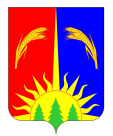 ЗЕМСКОЕ СОБРАНИЕ ЮРЛИНСКОГО МУНИЦИПАЛЬНОГО РАЙОНАПЕРМСКОГО КРАЯРЕШЕНИЕ 03.06.2019                                                                                                               № 182Заслушав и обсудив отчет об исполнении бюджета муниципального образования «Юрлинский муниципальный район» и расходовании средств резервного фонда за I квартал 2019 года, Земское Собрание Юрлинского муниципального района РЕШАЕТ:1. Отчет об исполнении бюджета муниципального образования «Юрлинский муниципальный район» и расходовании средств резервного фонда за I квартал 2019 года принять к сведению.2. Направить настоящее решение направить в Администрацию Юрлинского муниципального района, прокуратуру Юрлинского района, Контрольно-счетную палату Юрлинского муниципального района.3. Возложить контроль за исполнением данного решения на постоянную комиссию по вопросам экономики, налогам и бюджету Земского Собрания Юрлинского муниципального района.4. Настоящее решение подлежит опубликованию в информационном бюллетене «Вестник Юрлы».Председатель Земского СобранияЮрлинского муниципального района                                                      А.И. Пикулев                                                 Глава Юрлинского муниципального района                                        Т.М.  Моисеева Приложение 4к решению Земского СобранияЮрлинского муниципального района                                                                                                                                                                                                от 03.06.2019 № 182                                            Распределение доходов районного бюджета по кодам поступлений в бюджет (группам, подгруппам, статьям видов доходов, аналитическим группам подвидов  доходов бюджета)  за 1 квартал 2019 года                                                                                                                                                               тыс. руб.Недоимка в консолидированный бюджет Юрлинского муниципального района по местным налогам                                                                                                            в тыс. руб.Пояснительная запискак проекту решения Земского Собрания Юрлинского муниципального района «Об отчете исполнения бюджета муниципального образования «Юрлинский муниципальный район» и расходовании средств резервного фонда» за 1 квартал 2019 годаДОХОДЫБюджет района по доходам за 1 квартал 2019 года выполнен на98,2 % от квартальных плановых назначений и  на 11,7 % от уточненного годового плана. За отчетный период получено в доход бюджета 73 072,3 тыс. руб. По сравнению с аналогичным периодом 2018  года объем полученных доходов уменьшился  на 2 671,0 тыс. руб., или 3,4 %.По собственным доходам за отчетный  период исполнение составило100%  или 18,6% от годового уточненного плана.За 1 квартал 2019 года не выполнен план по поступлению , акцизов  (93,3%), транспортному налогу (97,0%) и госпошлины  (95,0%). Безвозмездные поступления от других бюджетов бюджетной системы РФ, запланированные на 1 квартал  2019  года, получены в объеме 66 799,3 тыс. руб. или 98% . Произведен возврат остатков субсидий, субвенций и иных МБТ, имеющих целевое назначение за 2018 год в сумме  1 370,68 тыс. руб.За отчетный период по сравнению с началом года произошло снижение объема недоимки в консолидированный бюджет по местным налогам на 418,8 тыс. руб. Муниципальный долг отсутствует. РАСХОДЫРайонный бюджет по расходам за 1 квартал 2019 года выполнен на 77,5% или 11,6 % от годовых бюджетных ассигнований. При утвержденном плане за отчетный период –   96 880,53 тыс. руб. кассовое исполнение составило 75 085,35 тыс. руб. По сравнению с аналогичным периодом прошлого года кассовое исполнение расходной части бюджета увеличилось на 106,0% Мероприятия по муниципальным программам исполнены на 78,7 %, по непрограммным направлениям на 65,5 %. Доля непрограммных мероприятий в общем объеме расходов составила 7,8 %. Финансирование расходов производилось в соответствии с лимитами бюджетных обязательств и на основании заявок бюджетополучателей.В районе принято и функционирует 11 муниципальных программ с общим объемом средств 614 600,92  тыс. руб. За отчетный период было направлено из бюджета района на финансовое обеспечение реализации муниципальных программ 69 188,36 тыс. руб.По сравнению с аналогичным периодом прошлого года было направлено на выполнение мероприятий по муниципальным программам больше на 2 393,82 тыс. руб. или  рост составил 104,5 % .Полностью за отчетный период освоены средства по  муниципальной программе « Устойчивое развитие Юрлинского муниципального района». На 90-98% освоены средства по муниципальным программам    «Развитие системы образования в Юрлинском муниципальном районе» и « Повышение эффективности управления финансами в Юрлинском муниципальном районе» .  Не планировалось в 1 квартале 2019 года реализация мероприятий по программе «Поддержка и развитие объектов коммунальной инфраструктуры».По остальным муниципальным программам идет реализация ниже среднего показатели  по району 78,7 %.   Не освоены планируемые в I квартале 2019 года денежные средства на выполнении мероприятий по муниципальной программе « Охрана окружающей среды на территории Юрлинского муниципального    района»  из-за отсутствия поступлений средств из вышестоящих бюджетов.           По непрограммным мероприятиям исполнение сложилось на уровне 65,5% (план I квартала 9 000,15 тыс. руб., кассовое исполнение 5 896,99 тыс. руб.), т.е. не освоены средства в сумме 3 103,16 тыс. руб.По направлению «Обеспечение деятельности ОМСУ Юрлинского муниципального района в рамках непрограммных направлений расходов»  неисполнение средств местного бюджета за 1 квартал 2019 года составило 997,74 тыс. руб. или 70,4 %  от утвержденных ассигнований отчетного периода.Не освоены средства по сметам на содержание молодежного парламента, представительским расходам  и осуществлению полномочий по составлению списков кандидатов в присяжные заседатели. На 49,6 % освоены средства по смете на депутатов Земского Собрания .По направлению «Мероприятия, осуществляемые ОМСУ Юрлинского муниципального района, в рамках непрограммных направлений расходов» исполнение составило 52,8 % за счет экономии средств по прочим расходам не отнесенных к другим подразделам и мероприятиям посвященные 95-летию района. По мероприятиям , направленным на обеспечение деятельности учреждений в рамках непрограммных направлений расходов, исполнение  составило 62,7% за счет низкого освоения ( 34,4%) расходов на содержание МКУ «Районный методический кабинет» и содержание бухгалтеров учреждений образования за счет единой субвенции на выполнение отдельных государственных полномочий в сфере  образования.На 01.04.2019 г. сложился дефицит  в сумме 2 013,04  тыс. руб.За счет средств муниципального дорожного фонда за отчетный период на содержание муниципальных автомобильных дорог и передачу полномочий поселениям было направлено 4 430,83  тыс. руб., в т. ч. на содержание 2 686,03  тыс. руб. Расходы по ремонту дорог освоены на 50 % или 1 573,09  тыс. руб. Капитальный ремонт дорог за отчетный период не производили.  Возмещено  расходов автоперевозчикам по убыточным маршрутам в сумме 171,7 тыс. руб. На строительство (приобретение) объектов муниципальной собственности  Юрлинского  муниципального района за отчетный период было направлено средств местного  бюджета в сумме 4 932,0 тыс. руб. или 41,7 % от плановых   назначений,  из-за отсутствия финансирования из края на строительство ГТС пруда на р. Лопва в с. Юрла и не предъявления к оплате документов по формированию служебного  жилищного  фонда.   Обязательства района перед поселениями по предоставлению межбюджетных трансфертов выполнены в полном объеме. За отчетный период выплаты из средств резервного фонда не производились.На содержание ОМСУ Юрлинского муниципального района (с учетом субвенций) за анализируемый период было направлено  7 436,3 тыс. руб., то есть в пределах установленного норматива.С.А. Штейникова2-11-66Об исполнении  бюджета муниципального образования «Юрлинский муниципальный район» и расходовании средств резервного фонда за I квартал 2019 годаКод Код Наименование  доходовУточненный план на 2019г.План за 1 кв. 2019г.Исполнение за 1 кв. 2019г.% исполнения0001 00 00000 00 0000 000НАЛОГОВЫЕ И НЕНАЛОГОВЫЕ ДОХОДЫ33 767,06 274,56 273,05100,0%0001 01 00000 00 0000 000НАЛОГИ НА ПРИБЫЛЬ. ДОХОДЫ13 652,02 065,02 067,51100,1%0001 01 02000 01 0000 110Налог на доходы физических лиц13 652,02 065,02 067,51100,1%0001 01 02010 01 0000 110Налог на доходы физических лиц с доходов, источником которых является налоговый агент, за исключением доходов, в отношении которых исчисление и уплата налога осуществляются в соответствии со статьями 227, 227.1 и 228 Налогового кодекса Российской Федерации13 552,02 060,02 040,399,0%0001 01 02020 01 0000 110Налог на доходы физических лиц с доходов, полученных от осуществления деятельности физическими лицами, зарегистрированными в качестве индивидуальных предпринимателей, нотариусов, занимающихся частной практикой, адвокатов, учредивших адвокатские кабинеты, и других лиц, занимающихся частной практикой в соответствии со статьей 227 Налогового кодекса Российской Федерации--0,42-0001 01 02030 01 0000 110Налог на доходы физических лиц с доходов,  полученных физическими лицами в соответствии со статьей 228 Налогового Кодекса Российской Федерации100,05,04,692%000 1 01 02040 01 0000 110Налог на доходы физических лиц в виде фиксированных авансовых платежей с доходов, полученных физическими лицами, являющимися иностранными гражданами, осуществляющими трудовую деятельность по найму на основании патента в соответствии  со статьей 227.1 Налогового кодекса Российской Федерации--22,19-0001 03 00000 00 0000 000НАЛОГИ НА ТОВАРЫ (РАБОТЫ, УСЛУГИ), РЕАЛИЗУЕМЫЕ НА ТЕРРИТОРИИ РОССИЙСКОЙ ФЕДЕРАЦИИ10 610,02 652,52 476,0593,3%0001 03 02000 01 0000 110 Акцизы по подакцизным товарам (продукции), производимым на территории Российской Федерации10 610,02 652,52 476,0593,3%0001 03 02230 01 0000 110Доходы от уплаты акцизов на дизельное топливо, подлежащие распределению между бюджетами субъектов Российской Федерации и местными бюджетами с учетом установленных дифференцированных нормативов отчислений в местные бюджеты4 088,01 022,01 087,71106,4%0001 03 02240 01 0000 110Доходы от уплаты акцизов на моторные масла для дизельных и (или) карбюраторных (инжекторных) двигателей, подлежащие распределению между бюджетами субъектов Российской Федерации и местными бюджетами с учетом установленных дифференцированных нормативов отчислений в местные бюджеты34,08,57,689,4%0001 03 02250 01 0000 110Доходы от уплаты акцизов на автомобильный бензин, подлежащие распределению между бюджетами субъектов Российской Федерации и местными бюджетами с учетом установленных дифференцированных нормативов отчислений в местные бюджеты6 488,01 622,01 594,8198,3%0001 03 02260 01 0000 110Доходы от уплаты акцизов на прямогонный бензин, подлежащие распределению между бюджетами субъектов Российской Федерации и местными бюджетами с учетом установленных дифференцированных нормативов отчислений в местные бюджеты---214,07-0001 05 00000 00 0000 000НАЛОГИ НА СОВОКУПНЫЙ ДОХОД3 211,0602,0602,78100,0%0001 05 02010 02 0000 110Единый налог на вмененный доход для отдельных видов деятельности3 170,0595,0595,23100%1 05 04020 02 0000 110Налог, взимаемый в связи с применением патентной системы налогообложения, зачисляемый в бюджеты муниципальных районов41,07,07,55107,9%0001 06 00000 00 0000 000НАЛОГИ НА ИМУЩЕСТВО3 625,0290,0281,3897,0%0001 06 04000 02 0000 000Транспортный налог3 625,0290,0281,3897,0%0001 06 04011 02 0000 110Транспортный налог с организаций301,070,061,2287,5%0001 06 04012 02 0000 110Транспортный налог с физических лиц3 324,0220,0220,16100,1%0001 08 00000 00 0000 000ГОСУДАРСТВЕННАЯ ПОШЛИНА608,0150,0143,4595,6%0001 08 03010 01 0000 110Государственная пошлина по делам, рассматриваемым в судах общей юрисдикции, мировыми судьями (за исключением Верховного Суда Российской Федерации)608,0150,0143,4595,6%0001 11 00000 00 0000 000ДОХОДЫ ОТ ИСПОЛЬЗОВАНИЯ ИМУЩЕСТВА, НАХОДЯЩЕГОСЯ В ГОСУДАРСТВЕННОЙ И МУНИЦИПАЛЬНОЙ СОБСТВЕННОСТИ870,0130,0130,71100,5%0001 11 05013 05 0000 120Доходы, получаемые в виде арендной платы за земельные участки, государственная собственность на которые не разграничена и которые расположены в границах сельских поселений и межселенных территорий муниципальных районов, а также средства от продажи права на заключение договоров аренды указанных земельных участков830,0120,0119,2399,4%0001 11 05025 05 0000 120Доходы, получаемые в виде арендной платы, а также средства от продажи права на заключение договоров аренды за земли, находящиеся в собственности муниципальных районов (за исключением земельных участков муниципальных бюджетных и автономных учреждений)--5,39-0001 11 05035 05 0000 120Доходы от сдачи в аренду имущества, находящегося в оперативном управлении  органов управления муниципального района и созданных им учреждений (за исключением имущества  муниципальных бюджетных и автономных учреждений)40,010,06,0960,9%0001 12 00000 00 0000 000ПЛАТЕЖИ ЗА ПОЛЬЗОВАНИЕ ПРИРОДНЫМИ РЕСУРСАМИ105,026,532,9124,2%0001 12 01010 01 0000 120Плата за выбросы загрязняющих веществ в атмосферный воздух стационарными объектами52,013,022,08169,8%0001 12 01040 01 0000 120Плата за размещение отходов производства и потребления53,013,510,8280,1%0001 13 00000 00 0000 000ДОХОДЫ ОТ ОКАЗАНИЯ ПЛАТНЫХ УСЛУГ (РАБОТ) И КОМПЕНСАЦИИ ЗАТРАТ ГОСУДАРСТВА--44,3-0001 13 02995 05 0000 000Прочие доходы от компенсации затрат бюджетов муниципальных районов--44,3-0001 14 00000 00 0000 000ДОХОДЫ ОТ ПРОДАЖИ МАТЕРИАЛЬНЫХ И НЕМАТЕРИАЛЬНЫХ АКТИВОВ350,0170,0177,01104,1%0001 14 02053 05 0000 410Доходы от реализации иного имущества, находящегося в собственности муниципальных районов (за исключением имущества муниципальных бюджетных и автономных учреждений, а также имущества муниципальных унитарных предприятий, в том числе казенных), в части реализации основных средств по указанному имуществу180,0--0,0%  000 1 14 06013 05 0000 430Доходы от продажи земельных участков, государственная собственность на которые не разграничена и которые расположены в границах сельских поселений и межселенных территорий муниципальных районов170,0170,0218,48128,5%0001 14 06025 05 0000 430Доходы от продажи земельных участков, находящихся в собственности муниципальных районов(за исключением земельных участков муниципальных бюджетных и  автономных учреждений)---41,47-0001 16 00000 00 0000 000ШТРАФЫ, САНКЦИИ, ВОЗМЕЩЕНИЕ УЩЕРБА736,0188,5316,95168,1%0001 16 08010 01 0000 140Денежные взыскания (штрафы) за административные правонарушения в области государственного регулирования производства и оборота этилового спирта, алкогольной, спиртосодержащей продукции90,00,0-9,16-0001 16 25060 01 0000 140Денежные взыскания (штрафы) за нарушение земельного законодательства45,030,030,0100%0001 16 28000 01 0000 140Денежные взыскания (штрафы) за нарушение законодательства в области обеспечения санитарно-эпидемиологического благополучия человека и законодательства в сфере защиты прав потребителей2,00,50,5100%0001 16 35030 05 0000 140Суммы по искам о возмещении вреда, причиненного окружающей среде, подлежащие зачислению в бюджеты муниципальных районов10,010,0135,47св.100%0001 16 43000 01 0000 140Денежные взыскания (штрафы) за нарушение законодательства Российской Федерации об административных правонарушениях, предусмотренные статьей 20.25 Кодекса Российской Федерации об административных правонарушениях39,010,010,79107,9%0001 16 90050 05 0000 140Прочие поступления от денежных взысканий (штрафов) и иных сумм в возмещение ущерба, зачисляемые в  бюджет муниципального района550,0138,0149,35108,2%0002 00 00000 00 0000 000БЕЗВОЗМЕЗДНЫЕ ПОСТУПЛЕНИЯ590 037,4468 169,9566 799,2798%0002 02 00000 00 0000 000БЕЗВОЗМЕЗДНЫЕ ПОСТУПЛЕНИЯ ОТ ДРУГИХ БЮДЖЕТОВ БЮДЖЕТНОЙ СИСТЕМЫ РФ590 037,4468 169,9568 169,95100%0002 02 10000 00 0000 150Дотации на выравнивание бюджетной обеспеченности163 705,940 926,640 926,6100%0002 02 15001 05 0000 150Дотации бюджетам муниципальных районов на выравнивание бюджетной обеспеченности163 705,940 926,640 926,6100%0002 02 20000 00 0000 150Субсидии бюджетам бюджетной системы  Российской Федерации и муниципальных образований (межбюджетные субсидии)245 466,720,00,00 %0002 02 25016 05 0000 150Субсидии бюджетам муниципальных районов на мероприятия федеральной целевой программы «Развитие водохозяйственного комплекса Российской Федерации в 2012-2020 годах»14 904,380,00,00 %0002 02 25232 05 0000 150Субсидии бюджетам муниципальных районов на создание дополнительных мест для детей в возрасте от 1,5 до 3 лет в образовательных организациях, осуществляющих образовательную деятельность по образовательным программам дошкольного образования166 353,680,00,00 %0002 02 25467 05 0000 150Субсидии бюджетам муниципальных районов на обеспечение развития  и укрепления материально-технической базы домов культуры в населенных пунктах с числом жителей до 50 тысяч жителей----0002 02 25497 05 0000 150Субсидии бюджетам муниципальных районов на реализацию мероприятий по обеспечению жильем молодых семей1 158,180,00,00 %0002 02 25519 05 0000 150Субсидии бюджетам муниципальных районов на поддержку отрасли культуры----0002 02 25555 05 0000 150Субсидии бюджетам муниципальных районов на поддержку государственных программ субъектов Российской Федерации и муниципальных программ формирования современной городской среды4 638,590,00,00%0002 02 27112 05 0000 150Субсидии бюджетам муниципальных районов на софинансирование капитальных вложений в объекты муниципальной собственности10 874,810,00,00 %0002 02 29999 05 0000 150Прочие субсидии бюджетам муниципальных районов47 537,060,00,00 %- софинансирование проектов инициативного бюджетирования2 639,030,00,00 %- проектирование, строительство (реконструкция), капитальный ремонт и ремонт автомобильных дорог общего пользования местного значения, находящихся на территории Пермского края38 594,20,00,00 %- средства на реализацию муниципальных программ, приоритетных муниципальных проектов в рамках приоритетных региональных проектов, инвестиционных проектов муниципальных образований2 004,580,00,00 %- субсидии на приобретение  путевок на санаторно-курортное лечение и оздоровление98,20,00,00 %- проведение землеустроительных и комплексных кадастровых работ, в том числе разработка документации на планирование территории4 201,050,00,00%0002 02 30000 00 0000 150Субвенции бюджетам  бюджетной системы  Российской Федерации и муниципальных образований168 806,8927 243,3527 243,35100%0002 02 30024 05 0000 150Субвенции бюджетам муниципальных районов на выполнение передаваемых полномочий субъектов Российской Федерации154 313,8826 955,3526 955,35100%- средства, передаваемые в бюджеты муниципальных районов на осуществление полномочий по расчету и предоставлению дотаций на выравнивание бюджетной обеспеченности поселений2 788,3697,2697,2100%- средства, передаваемые в бюджеты муниципальных районов на предоставление мер социальной поддержки педагогическим работникам образовательных  государственных и муниципальных  организаций Пермского края, работающим и проживающим в сельской местности и поселках городского типа (рабочих поселках), по оплате жилого помещения и коммунальных услуг3 649,21 042,21 042,2100%- единая субвенция, передаваемая в бюджет муниципального района на выполнение отдельных государственных полномочий в сфере образования143 371,324 533,624 533,6100%- средства, передаваемые в бюджеты муниципальных районов на предоставление мер социальной поддержки отдельным категориям граждан, работающим в государственных и  муниципальных  организациях Пермского края и   проживающим в сельской местности и поселках городского типа (рабочих поселках), по оплате жилого помещения и коммунальных услуг407,3164,9164,9100%- средства, передаваемые в бюджеты муниципальных районов на составление протоколов об административных правонарушениях1,70,430,43100%- средства, передаваемые в бюджеты муниципальных районов на обеспечение хранения, комплектования, учета и использование архивных документов государственной части документов архивного фонда Пермского края 190,647,6747,67100%- средства, передаваемые в бюджеты муниципальных районов на образование комиссий  по делам несовершеннолетних и защите их прав и организацию их деятельности 1 348,0337,0337,0100%- средства, передаваемые в бюджеты муниципальных районов на осуществление полномочий по регулированию тарифов на перевозки пассажиров и багажа автомобильным и городским электрическим транспортом на  межмуниципальных маршрутах  регулярных перевозок15,00,00,0100%- средства, передаваемые в бюджеты муниципальных районов на организацию оздоровления и отдых детей2 012,60,00,0100%- средства, передаваемые в бюджеты муниципальных районов на организацию осуществления государственных полномочий по обеспечению жилыми помещениями детей-сирот и детей, оставшихся без попечения родителей, лиц из числа детей-сирот и детей, оставшихся без попечения родителей79,419,8519,85100%- средства, передаваемые в бюджеты муниципальных образований на возмещение части процентной ставки по долгосрочным, среднесрочным и краткосрочным кредитам (займам), взятым малыми формами хозяйствования 0,40,00,0100%- средства, передаваемые в бюджеты муниципальных образований на возмещение части процентной ставки по долгосрочным, среднесрочным и краткосрочным кредитам (займам), взятым малыми формами хозяйствования (расходы, не софинансируемые из федерального бюджета)0,10,00,0100%- средства, передаваемые в бюджеты муниципальных районов на администрирование отдельных государственных полномочий по поддержке сельскохозяйственного производства450,0112,5112,5100%2 02 35082 05 0000 150Субвенции бюджетам муниципальных районов на предоставление жилых помещений детям-сиротам и детям, оставшимся без попечения родителей, лицам из их числа по договорам найма специализированных жилых помещений11 618,430,00,0100%2 02 35120 05 0000 150Субвенции бюджетам муниципальных районов на осуществление полномочий по составлению (изменению) списков кандидатов в присяжные заседатели федеральных судов общей юрисдикции в Российской Федерации3,00,00,0100%2 02 35135 05 0000 150Субвенции бюджетам муниципальных районов на осуществление полномочий по обеспечению жильем отдельных категорий граждан, установленных Федеральным законом от 12 января 1995 года N 5-ФЗ "О ветеранах"729,140,00,0100%2 02 35176 05 0000 150Субвенции бюджетам муниципальных районов на осуществление полномочий по обеспечению жильем отдельных категорий граждан, установленных Федеральным законом от 24 ноября 1995 г. N 181-ФЗ "О социальной защите инвалидов в Российской Федерации"729,140,00,0100%2 02 35930 05 0000 150Субвенции, передаваемые в бюджеты муниципальных образований на осуществление государственной регистрации актов гражданского состояния923,8260,0260,0100%2 02 39999 05 0000 150Прочие субвенции бюджетам муниципальных районов489,4928,028,0100%- средства, передаваемые в бюджеты муниципальных районов на содержание жилых помещений специализированного жилищного фонда для детей-сирот, детей, оставшихся без попечения родителей, лиц из их числа489,4928,028,0100%0002 02 40000 00 0000 150Иные межбюджетные трансферты12 057,930,00,0100%0002 02 49999 05 0000 150Прочие межбюджетные трансферты, передаваемые бюджетам муниципальных районов12 057,930,00,0100%- средства на реализацию мероприятий по созданию условий осуществления медицинской деятельности в модульных зданиях1 331,710,00,0100%- средства на обеспечение жильем молодых семей2 291,880,00,0100%- иные межбюджетные трансферты на обеспечение условий для развития физической культуры и спорта360,550,00,0100%- передача полномочий по решению вопросов местного значения8 073,790,00,0100%0002 19 00000 00 0000 000ВОЗВРАТ ОСТАТКОВ СУБСИДИЙ, СУБВЕНЦИЙ И ИНЫХ МЕЖБЮДЖЕТНЫХ ТРАНСФЕРТОВ, ИМЕЮЩИХ ЦЕЛЕВОЕ НАЗНАЧЕНИЕ, ПРОШЛЫХ ЛЕТ---1 370,68-0002 19 00000 05 0000 150Возврат остатков субсидий, субвенций и иных межбюджетных трансфертов, имеющих целевое назначение, прошлых лет из бюджетов муниципальных районов---1 370,68-ВСЕГО  ДОХОДОВ623 804,4474 444,4573 072,3298,2%НАИМЕНОВАНИЕДОХОДОВНедоимкана 01.01.2019г.Недоимкана 01.04.2019г.Рост +Снижение -1234Земельный налог1 686,421 502,19-184,23Транспортный налог3 106,22 980,92-125,38ЕНВД144,8130,1-14,7Налог на имущество с физ.лиц633,2538,67-94,53ИТОГО5 570,625 151,88-418,84Приложение 6к решению Земского СобранияЮрлинского муниципального районаот 03.06.20019 № 182Приложение 6к решению Земского СобранияЮрлинского муниципального районаот 03.06.20019 № 182Приложение 6к решению Земского СобранияЮрлинского муниципального районаот 03.06.20019 № 182Приложение 6к решению Земского СобранияЮрлинского муниципального районаот 03.06.20019 № 182Распределение бюджетных ассигнований по целевым статьям(муниципальным программам и непрограммным направлениям деятельности),группам видов расходов классификации расходов бюджета на 01.04.2019 годаРаспределение бюджетных ассигнований по целевым статьям(муниципальным программам и непрограммным направлениям деятельности),группам видов расходов классификации расходов бюджета на 01.04.2019 годаРаспределение бюджетных ассигнований по целевым статьям(муниципальным программам и непрограммным направлениям деятельности),группам видов расходов классификации расходов бюджета на 01.04.2019 годаРаспределение бюджетных ассигнований по целевым статьям(муниципальным программам и непрограммным направлениям деятельности),группам видов расходов классификации расходов бюджета на 01.04.2019 годаРаспределение бюджетных ассигнований по целевым статьям(муниципальным программам и непрограммным направлениям деятельности),группам видов расходов классификации расходов бюджета на 01.04.2019 годаРаспределение бюджетных ассигнований по целевым статьям(муниципальным программам и непрограммным направлениям деятельности),группам видов расходов классификации расходов бюджета на 01.04.2019 годаРаспределение бюджетных ассигнований по целевым статьям(муниципальным программам и непрограммным направлениям деятельности),группам видов расходов классификации расходов бюджета на 01.04.2019 годаРаспределение бюджетных ассигнований по целевым статьям(муниципальным программам и непрограммным направлениям деятельности),группам видов расходов классификации расходов бюджета на 01.04.2019 годатыс.руб.тыс.руб.тыс.руб.тыс.руб.тыс.руб.тыс.руб.тыс.руб.тыс.руб.ЦСРВРНаименование расходовУточненный годовой план на 01.04.2019 года Уточненный годовой план на 01.04.2019 года Уточненный план на на 01.04.2019 годаКассовое исполнение на 01.04.2019 годаПроцент исполнения от плана, %ЦСРВРНаименование расходовУточненный годовой план на 01.04.2019 года Уточненный годовой план на 01.04.2019 года Уточненный план на на 01.04.2019 годаКассовое исполнение на 01.04.2019 годаПроцент исполнения от плана, %01 0 00 00000Муниципальная программа "Развитие системы образования Юрлинского муниципального района"217 635,65217 635,6548 712,0144 207,3790,7501 1 00 00000Подпрограмма "Дошкольное общее образование"33 104,3033 104,308 559,908 360,5597,6701 1 01 00000Основное мероприятие "Предоставление дошкольного образования в дошкольных образовательных организациях"33 104,3033 104,308 559,908 360,5597,6701 1 01 00100Обеспечение деятельности (оказание услуг, выполнение работ) муниципальных бюджетных учреждений (организаций)7 358,807 358,801 839,701 839,70100,00600Предоставление  субсидий  бюджетным,  автономным  учреждениям и иным некоммерческим организациям7 358,807 358,801 839,701 839,70100,0001 1 01 2Н020Единая субвенция на выполнение отдельных государственных полномочий в сфере образования25 745,5025 745,506 720,206 520,8597,03100Расходы на выплаты персоналу в целях обеспечения выполнения функций государственными (муниципальными) органами, казенными учреждениями, органами управления государственными внебюджетными фондами48,5048,5013,500,000,00200Закупка товаров, работ и услуг для обеспечения государственных (муниципальных) нужд12,6012,600,000,000,00300Социальное обеспечение и иные выплаты населению50,0050,000,000,000,00600Предоставление  субсидий  бюджетным,  автономным  учреждениям и иным некоммерческим организациям25 634,4025 634,406 706,706 520,8597,2301 2 00 00000Подпрограмма "Общее (начальное, основное, среднее) образование"152 878,81152 878,8134 726,3931 432,5590,5101 2 01 00000Основное мероприятие "Предоставление общедоступного и бесплатного дошкольного, начального общего, основного общего, среднего общего образования"152 771,11152 771,1134 699,5931 423,6590,5601 2 01 00100Обеспечение деятельности (оказание услуг, выполнение работ) муниципальных бюджетных учреждений (организаций)27 173,0127 173,016 793,206 609,1397,29600Предоставление  субсидий  бюджетным,  автономным  учреждениям и иным некоммерческим организациям27 173,0127 173,016 793,206 609,1397,2901 2 01 10010Обеспечение бесплатным двухразовым питанием детей инвалидов и детей с ограниченными возможностями здоровья, обучающихся в образовательных организациях Юрлинского муниципального района104,90104,9031,0912,0538,76600Предоставление  субсидий  бюджетным,  автономным  учреждениям и иным некоммерческим организациям104,90104,9031,0912,0538,7601 2 01 2Н020Единая субвенция на выполнение отдельных государственных полномочий в сфере образования125 493,20125 493,2027 875,3024 802,4888,98300Социальное обеспечение и иные выплаты населению1 503,301 503,300,000,000,00600Предоставление  субсидий  бюджетным,  автономным  учреждениям и иным некоммерческим организациям123 989,90123 989,9027 875,3024 802,4888,9801 2 02 00000Основное мероприятие "Мероприятия в сфере общего образования"107,70107,7026,808,9033,2101 2 02 10030Организация и подвоз учителя в образовательные учреждения107,70107,7026,808,9033,21600Предоставление  субсидий  бюджетным,  автономным  учреждениям и иным некоммерческим организациям107,70107,7026,808,9033,2101 3 00 00000Подпрограмма "Дополнительное образование"9 098,909 098,902 275,502 269,5099,7401 3 01 00000Основное мероприятие "Предоставление дополнительного образования детей по дополнительным общеобразовательным программам"9 007,009 007,002 251,502 251,50100,0001 3 01 00100Обеспечение деятельности (оказание услуг, выполнение работ) муниципальных бюджетных учреждений (организаций)9 007,009 007,002 251,502 251,50100,00600Предоставление  субсидий  бюджетным,  автономным  учреждениям и иным некоммерческим организациям9 007,009 007,002 251,502 251,50100,0001 3 02 00000Основное мероприятие "Мероприятия, в сфере дополнительного образования"91,9091,9024,0018,0075,0001 3 02 10050Мероприятия, обеспечивающие повышение доступности и качества дополнительного образования 71,4071,4018,0018,00100,00600Предоставление  субсидий  бюджетным,  автономным  учреждениям и иным некоммерческим организациям71,4071,4018,0018,00100,0001 3 02 10140Проведение досуговых мероприятий с несовершеннолетними, в том числе состоящими на различных видах учета 20,5020,506,000,000,00600Предоставление  субсидий  бюджетным,  автономным  учреждениям и иным некоммерческим организациям20,5020,506,000,000,0001 4 00 00000Подпрограмма "Повышение педагогического мастерства"163,60163,6049,5032,4765,5901 4  01 00000Основное мероприятие "Мероприятия, направленные на повышение педагогического мастерства"163,60163,6049,5032,4765,5901 4 01 10060Организация и проведение мероприятий с педагогическими работниками163,60163,6049,5032,4765,59200Закупка товаров, работ и услуг для обеспечения государственных (муниципальных) нужд143,20143,2049,5032,4765,59600Предоставление  субсидий  бюджетным,  автономным  учреждениям и иным некоммерческим организациям20,4020,400,000,000,0001 5 00 00000Подпрограмма "Одаренные дети"82,6082,6035,001,002,8601 5 01 00000Основное мероприятие "Проведение мероприятий по выявлению, отбору и поддержке одарённых детей"82,6082,6035,001,002,8601 5 01 10070Организация и проведение мероприятий с детьми18,4018,4018,400,000,00600Предоставление  субсидий  бюджетным,  автономным  учреждениям и иным некоммерческим организациям18,4018,4018,400,000,0001 5 01 10080Расходы на участие одаренных детей в региональных и всероссийских олимпиадах и конкурсах64,2064,2016,601,006,02200Закупка товаров, работ и услуг для обеспечения государственных (муниципальных) нужд64,2064,2016,601,006,0201 6 00 00000Подпрограмма "Приведение в нормативное состояние образовательных учреждений"9 475,149 475,14465,22465,22100,0001 6 01 00000Основное мероприятие "Проведение мероприятий в соответствии с требованиями надзорных органов"2 340,402 340,40465,22465,22100,0001 6 01 10040Мероприятия по обеспечению антитеррористической безопасности в образовательных учреждениях1 600,001 600,000,000,000,00600Предоставление  субсидий  бюджетным,  автономным  учреждениям и иным некоммерческим организациям1 600,001 600,000,000,000,0001 6 01 10090Организация и проведение ремонтных работ в учреждениях образования740,40740,40465,22465,22100,00600Предоставление  субсидий  бюджетным,  автономным  учреждениям и иным некоммерческим организациям740,40740,40465,22465,22100,0001 6 02 00000Основное мероприятие "Создание в общеобразовательных организациях, расположенных в сельской местности, условий для организации учебного процесса, занятий физической культурой и спортом"7 134,747 134,740,000,000,0001 6 02 SР040Реализация муниципальных программ, приоритетных муниципальных проектов в рамках приоритетных региональных проектов, инвестиционных проектов муниципальных образований7 134,747 134,740,000,000,00600Предоставление  субсидий  бюджетным,  автономным  учреждениям и иным некоммерческим организациям7 134,747 134,740,000,000,0001 7 00 00000Подпрограмма "Оздоровление, отдых, занятость детей и подростков"2 879,602 879,600,000,000,0001 7 01 00000Основное мероприятие "Организация и проведение оздоровительной кампании в каникулярный период"2 879,602 879,600,000,000,0001 7 01 2С140Мероприятия по организации оздоровления и отдыха детей2 012,602 012,600,000,000,00300Социальное обеспечение и иные выплаты населению600,00600,000,000,000,00600Предоставление  субсидий  бюджетным,  автономным  учреждениям и иным некоммерческим организациям1 412,601 412,600,000,000,0001 7 01 10100Организация оздоровления и отдыха детей510,00510,000,000,000,00300Социальное обеспечение и иные выплаты населению51,0051,000,000,000,00600Предоставление  субсидий  бюджетным,  автономным  учреждениям и иным некоммерческим организациям459,00459,000,000,000,0001 7 01 С3010Организация временного трудоустройства несовершеннолетних граждан в возрасте от 14 до 18 лет357,00357,000,000,000,00600Предоставление  субсидий  бюджетным,  автономным  учреждениям и иным некоммерческим организациям357,00357,000,000,000,0001 8 00 00000Подпрограмма "Обеспечение реализации Программы и прочих мероприятий в области образования"9 952,709 952,702 600,501 646,0763,3001 8 01 00000Основное мероприятие "Обеспечение деятельности органов местного самоуправления"3 536,203 536,20898,90613,6968,2701 8 01 00050Содержание органов местного самоуправления3 536,203 536,20898,90613,6968,27100Расходы на выплаты персоналу в целях обеспечения выполнения функций государственными (муниципальными) органами, казенными учреждениями, органами управления государственными внебюджетными фондами3 246,303 246,30812,50596,5573,42200Закупка товаров, работ и услуг для обеспечения государственных (муниципальных) нужд288,90288,9085,4017,1420,07800Иные бюджетные ассигнования1,001,001,000,000,0001 8 02 00000Основное мероприятие "Прочие мероприятия в области образования"2 734,302 734,30683,40303,6044,4201 8 02 10020Организация охраны образовательных учреждений (ЧОП)1 555,201 555,20388,80303,6078,09600Предоставление  субсидий  бюджетным,  автономным  учреждениям и иным некоммерческим организациям1 555,201 555,20388,80303,6078,0901 8 02 10130Ежегодные профилактические осмотры работников образовательных учреждений1 179,101 179,10294,600,000,00600Предоставление  субсидий  бюджетным,  автономным  учреждениям и иным некоммерческим организациям1 179,101 179,10294,600,000,0001 8 03 00000Основное мероприятие "Предоставление мер социальной поддержки педагогическим работникам"3 682,203 682,201 018,20728,7871,5801 8 03 2С170Предоставление мер социальной поддержки педагогическим работникам образовательных государственных и муниципальных организаций Пермского края, работающим и проживающим в сельской местности и поселках городского типа (рабочих поселках), по оплате жилого помещения и коммунальных услуг3 551,203 551,201 018,20728,7871,58300Социальное обеспечение и иные выплаты населению750,00750,00226,00220,5897,60600Предоставление  субсидий  бюджетным,  автономным  учреждениям и иным некоммерческим организациям2 801,202 801,20792,20508,2064,1501 8 03 SС240Обеспечение работников учреждений бюджетной сферы Пермского края путевками на санаторно-курортное лечение и оздоровление131,00131,000,000,000,00200Закупка товаров, работ и услуг для обеспечения государственных (муниципальных) нужд131,00131,000,000,000,0002 0 00 00000Муниципальная программа "Развитие культуры, молодежной политики и спорта Юрлинского муниципального района"29 438,7629 438,767 119,094 757,9966,8302 1 00 00000Подпрограмма "Развитие культуры в Юрлинском муниципальном районе"18 670,3018 670,304 667,603 300,0070,7002 1 01 00000Основное мероприятие "Организация досуга населения и условий для массового отдыха"12 601,9012 601,903 150,502 200,0069,8302 1 01 00100Обеспечение деятельности (оказание услуг, выполнение работ) муниципальных бюджетных учреждений (организаций)12 601,9012 601,903 150,502 200,0069,83600Предоставление  субсидий  бюджетным,  автономным  учреждениям и иным некоммерческим организациям12 601,9012 601,903 150,502 200,0069,8302 1 02 00000Основное мероприятие "Библиотечно-информационное обслуживание населения"6 068,406 068,401 517,101 100,0072,5102 1 02 00100Обеспечение деятельности (оказание услуг, выполнение работ) муниципальных бюджетных учреждений (организаций)6 068,406 068,401 517,101 100,0072,51600Предоставление  субсидий  бюджетным,  автономным  учреждениям и иным некоммерческим организациям6 068,406 068,401 517,101 100,0072,5102 2 00 00000Подпрограмма "Развитие дополнительного образования в сфере культуры и искусства Юрлинского муниципального района"5 441,705 441,701 360,401 000,0073,5102 2 01 00000Основное мероприятие "Предоставление дополнительного образования для детей в сфере культуры и искусства"5 441,705 441,701 360,401 000,0073,5102 2 01 00100Обеспечение деятельности (оказание услуг, выполнение работ) муниципальных бюджетных учреждений (организаций)5 441,705 441,701 360,401 000,0073,51600Предоставление  субсидий  бюджетным,  автономным  учреждениям и иным некоммерческим организациям5 441,705 441,701 360,401 000,0073,5102 3 00 00000Подпрограмма "Реализация молодежной политики в Юрлинском муниципальном районе"283,00283,0063,5028,0344,1402 3 01 00000Основное мероприятие "Развитие молодежной политики"283,00283,0063,5028,0344,1402 3 01 К0020Мероприятия, направленные на развитие молодежной политики283,00283,0063,5028,0344,14200Закупка товаров, работ и услуг для обеспечения государственных (муниципальных) нужд216,70216,7063,5028,0344,14600Предоставление  субсидий  бюджетным,  автономным  учреждениям и иным некоммерческим организациям66,3066,300,000,000,0002 4 00 00000Подпрограмма "Развитие инфраструктуры и приведение в нормативное состояние учреждений отрасли культуры Юрлинского муниципального района"1 840,111 840,1142,000,000,0002 4 01 00000Основное мероприятие "Приведение в нормативное состояние учреждений культуры и дополнительного образования в сфере культуры"1 193,111 193,1142,000,000,0002 4 01 SР040Реализация муниципальных программ, приоритетных муниципальных проектов в рамках приоритетных региональных проектов, инвестиционных проектов муниципальных образований1 024,1051 024,1050,000,000,00600Предоставление  субсидий  бюджетным,  автономным  учреждениям и иным некоммерческим организациям1 024,1051 024,1050,000,000,0002 4 01 К0040Организация и проведение ремонтных работ в учреждениях культуры169,00169,0042,000,000,00600Предоставление  субсидий  бюджетным,  автономным  учреждениям и иным некоммерческим организациям169,00169,0042,000,000,0002 4 02 00000Основное мероприятие "Развитие и укрепление материально-технической базы"647,00647,000,000,000,0002 4 02 К0050Обеспечение развития и укрепления материально-технической базы домов культуры и их филиалов314,00314,000,000,000,00600Предоставление  субсидий  бюджетным,  автономным  учреждениям и иным некоммерческим организациям314,00314,000,000,000,0002 4 02 К0060Ремонтные работы (текущий ремонт) зданий домов культуры и их филиалов333,00333,000,000,000,00600Предоставление  субсидий  бюджетным,  автономным  учреждениям и иным некоммерческим организациям333,00333,000,000,000,0002 5 00 00000Подпрограмма "Развитие физической культуры и спорта в Юрлинском муниципальном районе"620,55620,55132,6428,8321,7402 5 01 00000Основное мероприятие "Поддержка развития физической культуры и спорта"620,55620,55132,6428,8321,7402 5 01 2Ф180обеспечение услловий для развития физической культуры и массолвого спорта360,55360,5590,140,00600Предоставление  субсидий  бюджетным,  автономным  учреждениям и иным некоммерческим организациям360,55360,5590,140,0002 5 01 Ф0010Проведение спортивно-массовых мероприятий260,00260,0042,5028,8367,84200Закупка товаров, работ и услуг для обеспечения государственных (муниципальных) нужд260,00260,0042,5028,8367,8402 6 00 00000Подпрограмма "Гармонизация межнациональных отношений в Юрлинском муниципальном районе"67,7067,7016,907,5044,3802 6 01 00000Основное мероприятие "Укрепление гражданского единства"67,7067,7016,907,5044,3802 6 01 Г0010Мероприятия, направленные на укрепление гражданского единства и гармонизацию межнациональных отношений67,7067,7016,907,5044,38200Закупка товаров, работ и услуг для обеспечения государственных (муниципальных) нужд67,7067,7016,907,5044,3802 7 00 00000Подпрограмма "Обеспечение реализации Программы и прочих мероприятий в области культуры"2 515,402 515,40836,05393,6347,0807 7 01 00000Основное мероприятие "Обеспечение деятельности органов местного самоуправления"1 993,801 993,80647,15393,6360,8302 7 01 00050Содержание органов местного самоуправления1 993,801 993,80647,15393,6360,83100Расходы на выплаты персоналу в целях обеспечения выполнения функций государственными (муниципальными) органами, казенными учреждениями, органами управления государственными внебюджетными фондами1 808,001 808,00605,10375,4162,04200Закупка товаров, работ и услуг для обеспечения государственных (муниципальных) нужд184,80184,8041,0518,2244,38800Иные бюджетные ассигнования1,001,001,000,000,0002 7 02 00000Основное мероприятие "Предоставление мер социальной поддержки работникам культуры и педагогическим работникам в сфере культуры"521,60521,60188,900,000,0002 7 02 2С170Предоставление мер социальной поддержки педагогическим работникам образовательных государственных и муниципальных организаций Пермского края, работающим и проживающим в сельской местности и поселках городского типа (рабочих поселках), по оплате жилого помещения и коммунальных услуг98,0098,0024,000,000,00600Предоставление  субсидий  бюджетным,  автономным  учреждениям и иным некоммерческим организациям98,0098,0024,000,000,0002 7 02 2С180Предоставление мер социальной поддержки отдельным категориям граждан, работающим в государственных и муниципальных организациях Пермского края и проживающим в сельской местности и поселках городского типа (рабочих поселках), по оплате жилого помещения и коммунальных услуг407,30407,30164,900,000,00300Социальное обеспечение и иные выплаты населению17,5017,507,000,000,00600Предоставление  субсидий  бюджетным,  автономным  учреждениям и иным некоммерческим организациям389,80389,80157,900,000,0002 7 02 SС240Обеспечение работников учреждений бюджетной сферы Пермского края путевками на санаторно-курортное лечение и оздоровление16,3016,300,000,000,00200Закупка товаров, работ и услуг для обеспечения государственных (муниципальных) нужд16,3016,300,000,000,0003 0 00 00000Муниципальная программа «По поддержке и развитию объектов коммунальной инфраструктуры»485,00485,000,000,000,0003 0 01 00000Основное мероприятие «Развитие объектов коммунальной инфраструктуры»485,00485,000,000,000,0003 0 01 SР130Реализация муниципальных программ по поддержке и развитию объектов коммунальной инфраструктуры485,00485,000,000,000,00Строительство канализационных очистных сооружений к объекту: "Лечебный корпус с поликлиникой, с. Юрла"485,00485,000,000,000,00400Капитальные вложения в объекты государственной (муниципальной) собственности485,00485,000,000,000,0004 0 00 00000Муниципальная программа "Обеспечение общественной безопасности в Юрлинском муниципальном районе"1 962,601 962,60660,10297,9345,1304 1 00 00000Подпрограмма  "Предупреждение и ликвидация последствий чрезвычайных ситуаций природного и техногенного характера в Юрлинском муниципальном районе"1 779,601 779,60615,10297,9348,4404 1 01 00000Основное мероприятие "Обеспечение функционирования системы гражданской обороны и мобилизационной подготовки на территории Юрлинского муниципального района"1 779,601 779,60615,10297,9348,4404 1 01 00080Обеспечение деятельности казенного учреждения "Единая дежурно-диспетчерская служба Юрлинского муниципального района"1 467,601 467,60377,40296,0678,45100Расходы на выплаты персоналу в целях обеспечения выполнения функций государственными (муниципальными) органами, казенными учреждениями, органами управления государственными внебюджетными фондами1 286,101 286,10321,53248,5277,29200Закупка товаров, работ и услуг для обеспечения государственных (муниципальных) нужд178,50178,5055,1347,5586,25800Иные бюджетные ассигнования3,003,000,750,000,0004 1 01 Б0010Мероприятия по подготовке населения и организаций к действиям в чрезвычайной ситуации в мирное и военное время99,0099,0024,701,877,57200Закупка товаров, работ и услуг для обеспечения государственных (муниципальных) нужд99,0099,0024,701,877,5704 1 01 Б0050Проведение аттестации автоматизированного рабочего места отдела ОБ213,00213,00213,000,000,00200Закупка товаров, работ и услуг для обеспечения государственных (муниципальных) нужд213,00213,00213,000,000,0004 2 00 00000Подпрограмма "Противодействие терроризму и экстремизму"183,00183,0045,000,000,0004 2 01 00000Основное мероприятие "Профилактика терроризма и экстремизма"183,00183,0045,000,000,0004 2 01 Б0020Проведение информационной компании и проведение мероприятий, направленных на профилактику терроризма 118,00118,0010,000,000,00200Закупка товаров, работ и услуг для обеспечения государственных (муниципальных) нужд118,00118,0010,000,000,0004 2 01 Б0030Обеспечение мероприятий, направленных на охрану и обеспечение правопорядка при проведении массовых мероприятий 50,0050,0020,000,000,00200Закупка товаров, работ и услуг для обеспечения государственных (муниципальных) нужд50,0050,0020,000,000,0004 2 01 Б0040Проведение информационной компании по профилактике терроризма, формирование у населения толерантного поведения к людам другой национальности 15,0015,0015,000,000,00200Закупка товаров, работ и услуг для обеспечения государственных (муниципальных) нужд15,0015,0015,000,000,0005 0 00 00000Муниципальная программа "Устойчивое развитие Юрлинского муниципального района"195 031,52195 031,523 000,003 000,00100,0005 1 00 00000Подпрограмма "Развитие сельского хозяйства"156,50156,500,000,000,0005 1 01 00000Основное мероприятие "Создание эффективной системы сбыта сельскохозяйственной продукции"45,0045,000,000,000,0005 1 01 С0010Ярмарочные и другие мероприятия, способствующие сбыту сельскохозяйственной продукции и сельскохозяйственных животных45,0045,000,000,000,00200Закупка товаров, работ и услуг для обеспечения государственных (муниципальных) нужд45,0045,000,000,000,0005 1 02 00000Основное мероприятие "Развитие растениеводства"111,50111,500,000,000,0005 1 02 2У030Поддержка достижения целевых показателей региональных программ развития агропромышленного комплекса (расходы, не софинансируемые из федерального бюджета)0,100,100,000,000,00800Иные бюджетные ассигнования0,100,100,000,000,0005 1 02 R5430Поддержка достижения целевых показателей региональных программ развития агропромышленного комплекса0,400,400,000,000,00800Иные бюджетные ассигнования0,400,400,000,000,0005 1 02 С0020 Предоставление субсидий на возмещение части затрат на вовлечение неиспользуемых сельскохозяйственных земель в сельскохозяйственный оборот для использования в качестве посевных площадей78,0078,000,000,000,00800Иные бюджетные ассигнования78,0078,000,000,000,0005 1 02 С0040 Предоставление субсидий на возмещение части затрат сельскохозяйственным товаропроизводителям на приобретение минеральных удобрений33,0033,000,000,000,00800Иные бюджетные ассигнования33,0033,000,000,000,0005 2 00 00000Подпрограмма "Устойчивое развитие села"194 875,02194 875,023 000,003 000,00100,0005 2 02 00000Основное мероприятие «Развитие социальной и инженерной инфраструктуры в сельской местности»20 435,0920 435,093 000,003 000,00100,0005 2 02 2A180Реализация мероприятий по созданию условий осуществления медицинской деятельности в модульных зданиях1 331,711 331,710,000,000,00200Закупка товаров, работ и услуг для обеспечения государственных (муниципальных) нужд1 331,711 331,710,000,000,0005 2 02 SН070Строительство (реконструкция) объектов общественной инфраструктуры муниципального значения, приобретение объектов недвижимого имущества в муниципальную собственность для создания новых мест в общеобразовательных учреждениях и дополнительных мест для детей дошкольного возраста1 699,021 699,020,000,000,00Строительство детского сада на 240 мест в с. Юрла, Юрлинского района, Пермского края1 699,021 699,020,000,000,00400Капитальные вложения в объекты государственной (муниципальной) собственности1 699,021 699,020,000,000,0005 2 02 SФ130Строительство спортивных объектов, устройство спортивных площадок и оснащение объектов спортивным оборудованием и инвентарем для занятий физической культурой и спортом3 583,173 583,170,000,000,00200Закупка товаров, работ и услуг для обеспечения государственных (муниципальных) нужд3 583,173 583,170,000,000,0005 2 02 42000Строительство (реконструкция) объектов общественной инфраструктуры местного значения, приобретение объектов недвижимого имущества в муниципальную собственность 13 821,1913 821,190,003 000,000,0005 2 02 42010Развитие сети водоснабжения в сельской местности1 000,001 000,000,000,000,00Разработка ПСД по строительству сети водопроводов микрорайона Саранинский 2 с. Юрла, Юрлинского района, Пермского края1 000,001 000,000,000,000,00Строительство детского сада на 240 мест в с. Юрла, Юрлинского района, Пермского края4 308,504 308,500,000,000,00400Капитальные вложения в объекты государственной (муниципальной) собственности4 308,504 308,500,000,000,0005 2 02 42200Спортзал для физкультурно-оздоровительных занятий Усть-Березовской основной школы в п. Усть-Березовка Юрлинского района Пермского края (средства ПАО "Нефтяная компания ЛУКОЙЛ")8 512,698 512,693 000,003 000,00100,00400Капитальные вложения в объекты государственной (муниципальной) собственности8 512,698 512,693 000,003 000,00100,0005 2 P2 00000Основное мероприятие федеральный проект "Содействие занятости женщин - создание условий дошкольного образования для детей в возрасте до трех лет"166 353,68166 353,680,000,000,0005 2 P2 52320Создание дополнительных мест для детей в возрасте от 1,5 до 3 лет в образовательных организациях, осуществляющих образовательную деятельность по образовательным программам дошкольного образования166 353,68166 353,680,000,000,00Строительство детского сада на 240 мест в с. Юрла, Юрлинского района, Пермского края166 353,68166 353,680,000,000,00400Капитальные вложения в объекты государственной (муниципальной) собственности166 353,68166 353,680,000,000,0005 2 03 00000Основное мероприятие "Поддержка инициатив граждан"2 932,262 932,260,000,000,0005 2 03 SP080Софинансирование проектов инициативного бюджетирования2 932,262 932,260,000,000,00200Закупка товаров, работ и услуг для обеспечения государственных (муниципальных) нужд2 932,262 932,260,000,000,0005 2 F2 00000Основное мероприятие федеральный проект "Формирование комфортной городской среды"4 064,254 064,250,000,000,0005 2 F2 55550Реализация программ формирования современной городской среды4 064,254 064,250,000,000,00200Закупка товаров, работ и услуг для обеспечения государственных (муниципальных) нужд4 064,254 064,250,000,000,0005 2 04 00000Основное мероприятие "Обустройство контейнерных площадок для сбора твердых коммунальных отходов"1 089,741 089,740,000,000,0005 2 04 SЖ090Поддержка муниципальных программ формирования современной городской среды (расходы, не софинансируемые из федерального бюджета)1 089,741 089,740,000,000,00200Закупка товаров, работ и услуг для обеспечения государственных (муниципальных) нужд1 089,741 089,740,000,000,0006 0 00 00000Муниципальная программа "Обеспечение жильем отдельных категорий граждан в Юрлинском муниципальном районе"22 373,3222 373,323 274,551 932,0059,0006 1 00 00000Подпрограмма "Обеспечение жильем молодых семей в Юрлинском муниципальном районе"3 839,543 839,54267,000,000,0006 1 01 00000Основное мероприятие "Улучшение жилищных условий молодых семей"3 839,543 839,54267,000,000,0006 1 01 2С020Обеспечение жильем молодых семей1 931,361 931,36267,000,000,00300Социальное обеспечение и иные выплаты населению1 931,361 931,36267,000,000,0006 1 01 L4970Реализация мероприятий по обеспечению жильем молодых семей государственной программы Российской Федерации "Обеспечение доступным и комфортным жильем и коммунальными услугами граждан Российской Федерации"1 908,181 908,180,000,000,00300Социальное обеспечение и иные выплаты населению1 908,181 908,180,000,000,0006 2 00 00000Подпрограмма "Кадры"4 962,594 962,592 900,921 932,0066,6006 2 01 00000Основное мероприятие "Обеспечение жильем привлеченных работников в бюджетную сферу"4 962,594 962,592 900,921 932,0066,6006 2 01 К0010Формирование служебного жилого фонда4 789,694 789,692 857,691 932,0067,61400Капитальные вложения в объекты государственной (муниципальной) собственности4 789,694 789,692 857,691 932,0067,6106 2 01 К0020Уплата налогов на имущество за служебный жилой фонд162,40162,4040,600,000,00600Предоставление  субсидий  бюджетным,  автономным  учреждениям и иным некоммерческим организациям162,40162,4040,600,000,0006 2 01 К0030Взносы на капитальный ремонт в многоквартирных домах, находящихся в муниципальной собственности (служебный жилой фонд)10,5010,502,630,000,00600Предоставление  субсидий  бюджетным,  автономным  учреждениям и иным некоммерческим организациям10,5010,502,630,000,0006 3 00 00000Подпрограмма "Обеспечение жилыми помещениями детей-сирот и детей, оставшихся без попечения родителей, лиц из числа детей-сирот и детей, оставшихся без попечения родителей в Юрлинском муниципальном районе"12 112,9012 112,90106,630,000,0006 3 01 00000Основное мероприятие "Формирование специализированного жилищного фонда для детей-сирот, детей, оставшихся без попечения родителей, лиц из их числа"12 112,9012 112,90106,630,000,0006 3 01 К0050Оценка стоимости квадратного метра жилого помещения5,005,000,000,000,00200Закупка товаров, работ и услуг для обеспечения государственных (муниципальных) нужд5,005,000,000,000,0006 3 01 2С070Содержание жилых помещений специализированного жилищного фонда для детей-сирот, детей, оставшихся без попечения родителей, лиц из их числа489,50489,50106,630,000,00600Предоставление  субсидий  бюджетным,  автономным  учреждениям и иным некоммерческим организациям489,50489,50106,630,000,0006 3 01 2С080Строительство и приобретение жилых помещений для формирования специализированного жилищного фонда для обеспечения жилыми помещениями детей-сирот и детей, оставшихся без попечения родителей, лиц из числа детей-сирот и детей, оставшихся без попечения родителей, по договорам найма специализированных жилых помещений11 618,4011 618,400,000,000,00400Капитальные вложения в объекты государственной (муниципальной) собственности11 618,4011 618,400,000,000,0006 4 00 00000Подпрограмма "Исполнение государственных обязательств по обеспечению жильем отдельных категорий граждан"1 458,291 458,290,000,000,0006 4 01 00000Основное мероприятие "Обеспечение жильем отдельных категорий граждан"1 458,291 458,290,000,000,0006 4 01 2С190Обеспечение жилыми помещениями реабилитированных лиц, имеющих инвалидность или являющихся пенсионерами, и проживающих совместно членов их семей729,14729,140,000,000,00300Социальное обеспечение и иные выплаты населению729,14729,140,000,000,0006 4 01 51350Обеспечение жильем отдельных категорий граждан, установленных Федеральным законом от 12 января 1995 г. № 5-ФЗ "О ветеранах"729,14729,140,000,000,00300Социальное обеспечение и иные выплаты населению729,14729,140,000,000,0006 4 01 51760Обеспечение жильем отдельных категорий граждан, установленных Федеральным законом от 24 ноября 1995 г. № 181-ФЗ "О социальной защите инвалидов в Российской Федерации"729,14729,140,000,000,00300Социальное обеспечение и иные выплаты населению729,14729,140,000,000,0007 0 00 00000Муниципальная программа "Управление имуществом и  земельными ресурсами Юрлинского муниципального района"6 106,056 106,05203,75105,5751,8107 0 01 00000Основное мероприятие "Управление и распоряжение муниципальным имуществом"220,00220,0055,006,5711,9507 0 01 И0010 Мероприятия по содержанию муниципального имущества100,00100,0025,006,5726,29200Закупка товаров, работ и услуг для обеспечения государственных (муниципальных) нужд100,00100,0025,006,5726,2907 0 01 И0020 Оценка имущества, признание  прав и регулирование отношений по муниципальной собственности120,00120,0030,000,000,00200Закупка товаров, работ и услуг для обеспечения государственных (муниципальных) нужд100,00100,0025,000,000,00800Иные бюджетные ассигнования20,0020,005,000,000,0007 0 02 00000Основное мероприятие "Управление и распоряжение земельными участками"5 538,055 538,05148,7599,0066,5507 0 02 SЦ140Проведение землеустроительных и комплексных кадастровых работ, в том числе разработка документации по планировке территории4 942,424 942,420,000,000,00200Закупка товаров, работ и услуг для обеспечения государственных (муниципальных) нужд4 942,424 942,420,000,000,0007 0 02 И0030Расходы по формированию земельных участков, собственность на которые не разграничена и их постановку на кадастровый учет335,63335,63133,7599,0074,02200Закупка товаров, работ и услуг для обеспечения государственных (муниципальных) нужд200,63200,63100,0099,0099,00800Иные бюджетные ассигнования135,00135,0033,750,000,0007 0 02 И0040Расходы по формированию земельных участков, собственность на которые не разграничена и их постановку на кадастровый учет для бесплатного предоставления многодетным семьям60,0060,0015,000,000,00200Закупка товаров, работ и услуг для обеспечения государственных (муниципальных) нужд60,0060,0015,000,000,0007 0 02 И0050Разработка проектов межевания территории и проведения комплексных кадастровых работ200,00200,000,000,000,00200Закупка товаров, работ и услуг для обеспечения государственных (муниципальных) нужд200,00200,000,000,000,0007 0 03 00000Основное мероприятие «Мероприятия по территориальному планированию»348,00348,000,000,000,0007 0 03 И0060Организация работы по разработке (внесению изменений) в документы территориального планирования 348,00348,000,000,000,00200Закупка товаров, работ и услуг для обеспечения государственных (муниципальных) нужд348,00348,000,000,000,0008 0 00 00000Муниципальная программа "Развитие дорожного хозяйства на территории Юрлинского муниципального района"69 172,2969 172,297 862,654 430,8356,3508 0 01 00000Основное мероприятие "Приведение в нормативное состояние автомобильных дорог общего пользования местного значения"68 331,2968 331,297 659,904 259,1255,6008 0 01 SТ040Проектирование, строительство (реконструкция), капитальный ремонт и ремонт автомобильных дорог общего пользования местного значения, находящихся на территории Пермского края44 361,9044 361,90535,710,000,00200Закупка товаров, работ и услуг для обеспечения государственных (муниципальных) нужд44 361,9044 361,90535,710,000,0008 0 01 Д0010Содержание  автомобильных дорог муниципального района и искусственных сооружений на них22 204,3722 204,375 551,092 686,0348,39200Закупка товаров, работ и услуг для обеспечения государственных (муниципальных) нужд21 473,3721 473,375 368,342 686,0350,03500Межбюджетные трансферты731,00731,00182,750,000,0008 0 01 Д0020Ремонт автомобильных дорог муниципального района и искусственных сооружений на них1 765,021 765,021 573,091 573,09100,00200Закупка товаров, работ и услуг для обеспечения государственных (муниципальных) нужд1 765,021 765,021 573,091 573,09100,0008 0 02 00000Основное мероприятие "Оказание услуг по перевозке пассажиров автомобильным транспортом межмуниципального сообщения"811,00811,00202,75171,7084,6908 0 02 Д0040Возмещение расходов автоперевозчикам по убыточным маршрутам400,00400,00202,75171,7084,69800Иные бюджетные ассигнования400,00400,00202,75171,7084,6908 0 02 Д0060Расходы на осуществление регулярных перевозок пассажиров и багажа автомобильным транспортом общего пользования по регулируемым тарифам в границах Юрлинского муниципального района411,00411,000,000,000,00200Закупка товаров, работ и услуг для обеспечения государственных (муниципальных) нужд411,00411,000,000,000,0008 0 03 00000Основное мероприятие "Мероприятия по безопасности дорожного движения"30,0030,000,000,000,0008 0 03 Д0050Расходы на проведение мероприятий с детьми по безопасности дорожного движения30,0030,000,000,000,00200Закупка товаров, работ и услуг для обеспечения государственных (муниципальных) нужд30,0030,000,000,000,0009 0 00 00000Муниципальная программа "Охрана окружающей среды на территории Юрлинского муниципального района"26 044,7526 044,755 543,440,000,0009 0 01 00000Основное мероприятие "Обеспечение экологической безопасности"243,00243,000,000,000,0009 0 01 ПЭ010Участие в организации деятельности по накоплению (в том числе раздельному накоплению), сбору, транспортированию, обработке, утилизации, обезвреживанию, захоронению твердых коммунальных отходов на территориях соответствующих муниципальных районов243,00243,000,000,000,00500Межбюджетные трансферты243,00243,000,000,000,0009 0 02 00000Основное мероприятие "Повышение уровня экологической культуры населения"27,0027,000,000,000,0009 0 02 РЭ020Проведение мероприятий в рамках проведения акции "Дни защиты от экологической опасности"27,0027,000,000,000,00200Закупка товаров, работ и услуг для обеспечения государственных (муниципальных) нужд27,0027,000,000,000,0009 0 03 00000 Основное мероприятие "Предупреждение негативного воздействия поверхностных вод и аварий на ГТС"25 774,7525 774,755 543,440,000,0009 0 03 42060Строительство гидротехнических сооружений пруда на р.Лопва в с.Юрла Юрлинского муниципального района Пермского края40,0040,000,000,000,00400Капитальные вложения в объекты государственной (муниципальной) собственности40,0040,000,000,000,0009 0 03 L0161Реализация мероприятий в рамках федеральной целевой программы "Развитие водохозяйственного комплекса Российской Федерации в 2012-2020 годах" государственной программы Российской Федерации "Воспроизводство и использование природных ресурсов" (строительство (реконструкция) гидротехнических сооружений муниципальной собственности, а также бесхозяйных гидротехнических сооружений)16 246,3316 246,335 543,440,000,00400Капитальные вложения в объекты государственной (муниципальной) собственности16 246,3316 246,335 543,440,000,0009 0 03 SЦ230Строительство (реконструкция) гидротехнических сооружений муниципальной собственности9 488,429 488,420,000,000,00400Капитальные вложения в объекты государственной (муниципальной) собственности9 488,429 488,420,000,000,0010 0 00 00000Муниципальная программа "Совершенствование муниципального управления Юрлинского муниципального района"16 412,4016 412,404 181,533 225,3177,1310 0 01 00000Основное мероприятие "Обеспечение деятельности органов местного самоуправления"14 499,2014 499,203 715,732 966,8779,8510 0 01 00010Глава Юрлинского муниципального района1 409,801 409,80370,00301,9381,60100Расходы на выплаты персоналу в целях обеспечения выполнения функций государственными (муниципальными) органами, казенными учреждениями, органами управления государственными внебюджетными фондами1 409,801 409,80370,00301,9381,6010 0 01 00050Содержание органов местного самоуправления11 004,7011 004,702 828,302 383,8884,29100Расходы на выплаты персоналу в целях обеспечения выполнения функций государственными (муниципальными) органами, казенными учреждениями, органами управления государственными внебюджетными фондами9 756,109 756,102 506,502 251,8289,84200Закупка товаров, работ и услуг для обеспечения государственных (муниципальных) нужд1 206,801 206,80311,00130,4741,95800Иные бюджетные ассигнования41,8041,8010,801,5914,7010 0 01 2Т060Осуществление полномочий по регулированию тарифов на перевозки пассажиров и багажа автомобильным и городским электрическим транспортом на муниципальных маршрутах регулярных перевозок15,0015,000,000,000,00200Закупка товаров, работ и услуг для обеспечения государственных (муниципальных) нужд15,0015,000,000,000,0010 0 01 2К080Обеспечение хранения, комплектования, учета и использования документов государственной части документов архивного фонда Пермского края190,60190,6047,6526,6355,88100Расходы на выплаты персоналу в целях обеспечения выполнения функций государственными (муниципальными) органами, казенными учреждениями, органами управления государственными внебюджетными фондами138,70138,7034,6826,6376,78200Закупка товаров, работ и услуг для обеспечения государственных (муниципальных) нужд51,9051,9012,9750,000,0010 0 01 2П040Составление протоколов об административных правонарушениях1,701,700,430,000,00200Закупка товаров, работ и услуг для обеспечения государственных (муниципальных) нужд1,701,700,430,000,0010 0 01 2С050Образование комиссий по делам несовершеннолетних и защите их прав и организация их деятельности1 348,001 348,00337,00175,4452,06100Расходы на выплаты персоналу в целях обеспечения выполнения функций государственными (муниципальными) органами, казенными учреждениями, органами управления государственными внебюджетными фондами1 089,501 089,50290,48173,7859,83200Закупка товаров, работ и услуг для обеспечения государственных (муниципальных) нужд258,50258,5046,531,663,5810 0 01 2С090Организация осуществления государственных полномочий по обеспечению жилыми помещениями детей-сирот и детей, оставшихся без попечения родителей, лиц из числа детей-сирот и детей, оставшихся без попечения родителей79,4079,4019,8515,0075,57100Расходы на выплаты персоналу в целях обеспечения выполнения функций государственными (муниципальными) органами, казенными учреждениями, органами управления государственными внебюджетными фондами78,4078,4019,6015,0076,53200Закупка товаров, работ и услуг для обеспечения государственных (муниципальных) нужд1,001,000,250,000,0010 0 01 2У110Администрирование отдельных государственных полномочий по поддержке сельскохозяйственного производства450,00450,00112,5063,9956,88100Расходы на выплаты персоналу в целях обеспечения выполнения функций государственными (муниципальными) органами, казенными учреждениями, органами управления государственными внебюджетными фондами313,60313,6078,4060,5677,24200Закупка товаров, работ и услуг для обеспечения государственных (муниципальных) нужд136,40136,4034,103,4310,0710 0 02 00000Основное мероприятие "Информирование населения о деятельности органов местного самоуправления и организация межмуниципального взаимодействия"356,00356,0076,500,000,0010 0 02 А0010Расходы на опубликование нормативно-правовых актов306,00306,0076,500,000,00200Закупка товаров, работ и услуг для обеспечения государственных (муниципальных) нужд306,00306,0076,500,000,0010 0 02 А0020Расходы на уплату членских взносов50,0050,000,000,000,00800Иные бюджетные ассигнования50,0050,000,000,000,0010 0 03 00000Основное мероприятие "Организация мероприятий по начислению и выплате пенсий за выслугу лет"1 557,201 557,20389,30258,4466,3910 0 03 А0030Пенсии за выслугу лет лицам, замещающим муниципальные должности муниципального образования, муниципальным служащим1 557,201 557,20389,30258,4466,39300Социальное обеспечение и иные выплаты населению1 557,201 557,20389,30258,4466,3911 0 00 00000Муниципальная программа "Повышение эффективности управления финансами в Юрлинском муниципальном районе"29 938,6029 938,607 323,287 231,3798,7411 1 00 00000Подпрограмма "Нормативно-методическое обеспечение и организация бюджетного процесса в Юрлинском муниципальном районе"100,00100,000,000,000,0011 1 01 00000Основное мероприятие "Финансовое обеспечение непредвиденных и чрезвычайных ситуаций за счет резервного фонда администрации Юрлинского муниципального района"100,00100,000,000,000,0011 1 01 00200Резервный фонд администрации Юрлинского муниципального района100,00100,000,000,000,00800Иные бюджетные ассигнования100,00100,000,000,000,0011 2 00 00000Подпрограмма "Повышение финансовой устойчивости бюджетов сельских поселений, входящих в состав Юрлинского  муниципального района"25 590,6025 590,606 210,286 210,28100,0011 2 01 00000Основное мероприятие "Выравнивание бюджетной обеспеченности бюджетов"25 590,6025 590,606 210,286 210,28100,0011 2 01 2Р150Осуществление полномочий по расчету и предоставлению дотаций на выравнивание бюджетной обеспеченности поселений за счет средств бюджета Пермского края2 788,302 788,30697,20697,20100,00500Межбюджетные трансферты2 788,302 788,30697,20697,20100,0011 2 01 Ф0010Выравнивание бюджетной обеспеченности поселений из районного фонда финансовой поддержки22 052,3022 052,305 513,085 513,08100,00500Межбюджетные трансферты22 052,3022 052,305 513,085 513,08100,0011 2 01 Ф0020Иная дотация из бюджета муниципального района бюджетам сельских поселений на решение вопросов местного значения750,00750,000,000,000,00500Межбюджетные трансферты750,00750,000,000,000,0011 4 00 00000Подпрограмма "Обеспечение реализации муниципальной программы"4 248,004 248,001 113,001 021,0991,7411 4 01 00000Основное мероприятие "Обеспечение деятельности органов местного самоуправления"4 248,004 248,001 113,001 021,0991,7411 4 01 00050Содержание органов местного самоуправления4 248,004 248,001 113,001 021,0991,74100Расходы на выплаты персоналу в целях обеспечения выполнения функций государственными (муниципальными) органами, казенными учреждениями, органами управления государственными внебюджетными фондами3 848,903 848,901 013,23987,9197,50200Закупка товаров, работ и услуг для обеспечения государственных (муниципальных) нужд397,10397,1099,2833,1833,42800Иные бюджетные ассигнования2,002,000,500,000,00Всего по муниципальным программам614 600,92614 600,9287 880,3869 188,3678,73Непрограммные направления расходов бюджета Юрлинского муниципального района0,0091 0 00 00000Обеспечение деятельности органов местного самоуправления, в рамках непрограммных направлений расходов13 375,5313 375,533 368,752 371,0170,3891 0 00 00020Председатель Земского Собрания Юрлинского муниципального района329,00329,0082,2563,1876,81100Расходы на выплаты персоналу в целях обеспечения выполнения функций государственными (муниципальными) органами, казенными учреждениями, органами управления государственными внебюджетными фондами329,00329,0082,2563,1876,8191 0 00 00030Депутаты Земского Собрания Юрлинского муниципального района529,10529,10132,2765,6449,63100Расходы на выплаты персоналу в целях обеспечения выполнения функций государственными (муниципальными) органами, казенными учреждениями, органами управления государственными внебюджетными фондами529,10529,10132,2765,6449,6391 0 00 00040Председатель контрольно-счетной палаты Юрлинского муниципального района952,80952,80190,60190,5899,99100Расходы на выплаты персоналу в целях обеспечения выполнения функций государственными (муниципальными) органами, казенными учреждениями, органами управления государственными внебюджетными фондами952,80952,80190,60190,5899,9991 0 00 00050Содержание органов местного самоуправления2 431,602 431,60652,07505,5777,53100Расходы на выплаты персоналу в целях обеспечения выполнения функций государственными (муниципальными) органами, казенными учреждениями, органами управления государственными внебюджетными фондами2 140,502 140,50613,74498,1681,17200Закупка товаров, работ и услуг для обеспечения государственных (муниципальных) нужд291,00291,0038,337,4119,34800Иные бюджетные ассигнования0,100,100,000,000,0091 0 00 00060Расходы на содержание молодежного парламента21,1021,105,270,000,00200Закупка товаров, работ и услуг для обеспечения государственных (муниципальных) нужд21,1021,105,270,000,0091 0 00 00070Представительские расходы3,803,800,950,000,00200Закупка товаров, работ и услуг для обеспечения государственных (муниципальных) нужд3,803,800,950,000,0091 0 00 00110Предоставление услуг по техническому обслуживанию здания администрации района3 766,533 766,53941,63620,0065,84600Предоставление  субсидий  бюджетным,  автономным  учреждениям и иным некоммерческим организациям3 766,533 766,53941,63620,0065,8491 0 00 00120Предоставление транспортных услуг администрации района4 414,804 414,801 103,70770,0069,77600Предоставление  субсидий  бюджетным,  автономным  учреждениям и иным некоммерческим организациям4 414,804 414,801 103,70770,0069,7791 0 00 51200Осуществление полномочий по составлению (изменению, дополнению) списков кандидатов в присяжные заседатели федеральных судов общей юрисдикции в Российской Федерации3,003,000,000,000,00200Закупка товаров, работ и услуг для обеспечения государственных (муниципальных) нужд3,003,000,000,000,0091 0 00 59300Государственная регистрация актов гражданского состояния923,80923,80260,00156,0460,02100Расходы на выплаты персоналу в целях обеспечения выполнения функций государственными (муниципальными) органами, казенными учреждениями, органами управления государственными внебюджетными фондами775,90775,90227,28154,8468,13200Закупка товаров, работ и услуг для обеспечения государственных (муниципальных) нужд147,90147,9032,731,203,6792 0 00 00000Мероприятия, осуществляемые органами местного самоуправления Юрлинского муниципального района, в рамках непрограммных направлений расходов356,00356,0066,5035,1452,8492 0 00 00130Прочие расходы, не отнесенные к другим подразделам265,70265,7066,5035,1452,84200Закупка товаров, работ и услуг для обеспечения государственных (муниципальных) нужд265,70265,7066,5035,1452,8492 0 00 00170Мероприятия, посвящённые 95-летию района90,3090,300,000,000,00200Закупка товаров, работ и услуг для обеспечения государственных (муниципальных) нужд90,3090,300,000,000,0093 0 00 00000Мероприятия, направленные на обеспечение деятельности учреждений в рамках непрограммных направлений расходов21 198,7021 198,705 564,903 490,8462,7393 0 00 00210Предоставление услуг по техническому обслуживанию зданий учреждений образования и культуры9 658,009 658,002 414,501 900,0078,69600Предоставление  субсидий  бюджетным,  автономным  учреждениям и иным некоммерческим организациям9 658,009 658,002 414,501 900,0078,6993 0 00 00220Расходы на содержание  МКУ "Центр бухгалтерского учета"6 718,506 718,501 799,801 356,9875,40100Расходы на выплаты персоналу в целях обеспечения выполнения функций государственными (муниципальными) органами, казенными учреждениями, органами управления государственными внебюджетными фондами6 092,506 092,501 490,001 294,4386,87200Закупка товаров, работ и услуг для обеспечения государственных (муниципальных) нужд616,00616,00307,3062,5520,35800Иные бюджетные ассигнования10,0010,002,500,000,0093 0 00 2Н020Единая субвенция на выполнение отдельных государственных полномочий в сфере образования (содержание бухгалтеров учреждений образования)3 208,003 208,00802,000,000,00100Расходы на выплаты персоналу в целях обеспечения выполнения функций государственными (муниципальными) органами, казенными учреждениями, органами управления государственными внебюджетными фондами3 208,003 208,00802,000,000,0093 0 00 00230Расходы на содержание  МКУ "Районный методический кабинет" 1 432,701 432,70367,10126,1534,36100Расходы на выплаты персоналу в целях обеспечения выполнения функций государственными (муниципальными) органами, казенными учреждениями, органами управления государственными внебюджетными фондами1 329,701 329,70335,20126,1537,63200Закупка товаров, работ и услуг для обеспечения государственных (муниципальных) нужд102,00102,0030,900,000,00800Иные бюджетные ассигнования1,001,001,000,000,0093 0 00 00240Расходы на выплату пособия по сокращению бухгалтерам181,50181,50181,50107,7159,34100Расходы на выплаты персоналу в целях обеспечения выполнения функций государственными (муниципальными) органами, казенными учреждениями, органами управления государственными внебюджетными фондами181,50181,50181,50107,7159,34Итого по непрограммным направлениям расходов 34 930,2334 930,239 000,155 896,9965,52ИТОГО РАСХОДОВ 649 531,15649 531,1596 880,5375 085,3577,50                                                                                                                                                  Приложение 8к решению Земского СобранияЮрлинского муниципального районаот 03.06.2019 № 182Ведомственная структура расходов бюджета Юрлинского муниципального районана 01.04.2019 года                                                                                                                                                  Приложение 8к решению Земского СобранияЮрлинского муниципального районаот 03.06.2019 № 182Ведомственная структура расходов бюджета Юрлинского муниципального районана 01.04.2019 года                                                                                                                                                  Приложение 8к решению Земского СобранияЮрлинского муниципального районаот 03.06.2019 № 182Ведомственная структура расходов бюджета Юрлинского муниципального районана 01.04.2019 года                                                                                                                                                  Приложение 8к решению Земского СобранияЮрлинского муниципального районаот 03.06.2019 № 182Ведомственная структура расходов бюджета Юрлинского муниципального районана 01.04.2019 года                                                                                                                                                  Приложение 8к решению Земского СобранияЮрлинского муниципального районаот 03.06.2019 № 182Ведомственная структура расходов бюджета Юрлинского муниципального районана 01.04.2019 года                                                                                                                                                  Приложение 8к решению Земского СобранияЮрлинского муниципального районаот 03.06.2019 № 182Ведомственная структура расходов бюджета Юрлинского муниципального районана 01.04.2019 года                                                                                                                                                  Приложение 8к решению Земского СобранияЮрлинского муниципального районаот 03.06.2019 № 182Ведомственная структура расходов бюджета Юрлинского муниципального районана 01.04.2019 года                                                                                                                                                  Приложение 8к решению Земского СобранияЮрлинского муниципального районаот 03.06.2019 № 182Ведомственная структура расходов бюджета Юрлинского муниципального районана 01.04.2019 года                                                                                                                                                  Приложение 8к решению Земского СобранияЮрлинского муниципального районаот 03.06.2019 № 182Ведомственная структура расходов бюджета Юрлинского муниципального районана 01.04.2019 годаВед.Рз, ПРЦСРВРНаименование расходовУточненный годовой план на 01.04.2019 годаУточненный план на 01.04.2019 годаКассовое исполнение на 01.04.2019 годаПроцент исполнения от плана, %Процент исполнения от плана, %Вед.Рз, ПРЦСРВРНаименование расходовУточненный годовой план на 01.04.2019 годаУточненный план на 01.04.2019 годаКассовое исполнение на 01.04.2019 годаПроцент исполнения от плана, %Процент исполнения от плана, %903Администрация Юрлинского муниципального района365 830,2631 948,2917 837,3055,8355,830100Общегосударственные вопросы34 638,538 837,785 919,1166,9866,980102Функционирование высшего должностного лица субъекта Российской Федерации и муниципального образования1 409,80370,00301,9481,6181,6110 0 00 00000Муниципальная программа "Совершенствование муниципального управления Юрлинского муниципального района"1 409,80370,00301,9481,6181,6110 0 01 00000Основное мероприятие "Обеспечение деятельности органов местного самоуправления"1 409,80370,00301,9481,6181,6110 0 01 00010Глава Юрлинского муниципального района1 409,80370,00301,9481,6181,61100Расходы на выплаты персоналу в целях обеспечения выполнения функций государственными (муниципальными) органами, казенными учреждениями, органами управления государственными внебюджетными фондами1 409,80370,00301,9481,6181,610104Функционирование Правительства Российской Федерации, высших исполнительных органов государственной власти субъектов Российской Федерации, местных администраций13 087,703 345,312 664,9479,6679,6610 0 00 00000Муниципальная программа "Совершенствование муниципального управления Юрлинского муниципального района"13 087,703 345,312 664,9479,6679,6610 0 01 00000Основное мероприятие "Обеспечение деятельности органов местного самоуправления"13 087,703 345,312 664,9479,6679,6610 0 01 00050Содержание органов местного самоуправления11 004,702 828,302 383,8884,2984,29100Расходы на выплаты персоналу в целях обеспечения выполнения функций государственными (муниципальными) органами, казенными учреждениями, органами управления государственными внебюджетными фондами9 756,102 506,502 251,8289,8489,84200Закупка товаров, работ и услуг для обеспечения государственных (муниципальных) нужд1 206,80311,00130,4741,9541,95800Иные бюджетные ассигнования41,8010,801,5914,7014,7010 0 01 2Т060Осуществление полномочий по регулированию тарифов на перевозки пассажиров и багажа автомобильным и городским электрическим транспортом на муниципальных маршрутах регулярных перевозок15,000,000,000,000,00200Закупка товаров, работ и услуг для обеспечения государственных (муниципальных) нужд15,000,000,000,000,0010 0 01 2К080Обеспечение хранения, комплектования, учета и использования документов государственной части документов архивного фонда Пермского края190,6047,6526,6355,8855,88100Расходы на выплаты персоналу в целях обеспечения выполнения функций государственными (муниципальными) органами, казенными учреждениями, органами управления государственными внебюджетными фондами138,7034,67526,6376,7876,78200Закупка товаров, работ и услуг для обеспечения государственных (муниципальных) нужд51,9012,9750,000,000,0010 0 01 2С050Образование комиссий по делам несовершеннолетних и защите их прав и организация их деятельности1 348,00337,00175,4452,0652,06100Расходы на выплаты персоналу в целях обеспечения выполнения функций государственными (муниципальными) органами, казенными учреждениями, органами управления государственными внебюджетными фондами1 089,50290,475173,7859,8359,83200Закупка товаров, работ и услуг для обеспечения государственных (муниципальных) нужд258,5046,5251,663,583,5810 0 01 2С090Организация осуществления государственных полномочий по обеспечению жилыми помещениями детей-сирот и детей, оставшихся без попечения родителей, лиц из числа детей-сирот и детей, оставшихся без попечения родителей79,4019,8515,0075,5775,57100Расходы на выплаты персоналу в целях обеспечения выполнения функций государственными (муниципальными) органами, казенными учреждениями, органами управления государственными внебюджетными фондами78,4019,6015,0076,5376,53200Закупка товаров, работ и услуг для обеспечения государственных (муниципальных) нужд1,000,250,000,000,0010 0 01 2У110Администрирование отдельных государственных полномочий по поддержке сельскохозяйственного производства450,00112,5063,9956,8856,88100Расходы на выплаты персоналу в целях обеспечения выполнения функций государственными (муниципальными) органами, казенными учреждениями, органами управления государственными внебюджетными фондами313,6078,4060,5677,2477,24200Закупка товаров, работ и услуг для обеспечения государственных (муниципальных) нужд136,4034,103,4310,0710,070105Судебная система3,000,000,000,000,0091 0 00 00000Обеспечение деятельности органов местного самоуправления3,000,000,000,000,0091 0 00 51200Осуществление полномочий по составлению (изменению, дополнению) списков кандидатов в присяжные заседатели федеральных судов общей юрисдикции в Российской Федерации3,000,000,000,000,00200Закупка товаров, работ и услуг для обеспечения государственных (муниципальных) нужд3,000,000,000,000,000111Резервные фонды100,000,000,000,000,0011 0 00 00000Муниципальная программа «Повышение эффективности управления финансами в Юрлинском муниципальном районе»100,000,000,000,000,0011 1 00 00000Подпрограмма «Нормативно-методическое обеспечение и организация бюджетного процесса в Юрлинском муниципальном районе»100,000,000,000,000,0011 1 01 00000Основное мероприятие «Финансовое обеспечение непредвиденных и чрезвычайных ситуаций за счет резервного фонда администрации Юрлинского муниципального района»100,000,000,000,000,0011 1 01 00200Резервный фонд администрации Юрлинского муниципального района100,000,000,000,000,00800Иные бюджетные ассигнования100,000,000,000,000,000113Другие общегосударственные вопросы20 038,035 122,472 952,2357,6357,6302 0 00 00000Муниципальная программа "Развитие культуры, молодежной политики и спорта Юрлинского муниципального района"67,7016,907,5044,3844,3802 6 00 00000Подпрограмма "Гармонизация межнациональных отношений в Юрлинском муниципальном районе"67,7016,907,5044,3844,3802 6 01 00000Основное мероприятие "Укрепление гражданского единства"67,7016,907,5044,3844,3802 6 01 Г0010Мероприятия, направленные на укрепление гражданского единства и гармонизацию межнациональных отношений67,7016,907,5044,3844,38200Закупка товаров, работ и услуг для обеспечения государственных (муниципальных) нужд67,7016,907,5044,3844,3806 0 00 00000Муниципальная программа "Обеспечение жильем отдельных категорий граждан в Юрлинском муниципальном районе"5,000,000,000,000,0006 3 00 00000Подпрограмма "Обеспечение жилыми помещениями детей-сирот и детей, оставшихся без попечения родителей, лиц из числа детей-сирот и детей, оставшихся без попечения родителей в Юрлинском муниципальном районе"5,000,000,000,000,0006 3 01 00000Основное мероприятие "Формирование специализированного жилищного фонда для детей-сирот, детей, оставшихся без попечения родителей, лиц из их числа"5,000,000,000,000,0006 3 01 К0050Оценка стоимости квадратного метра жилого помещения5,000,000,000,000,00200Закупка товаров, работ и услуг для обеспечения государственных (муниципальных) нужд5,000,000,000,000,0007 0 00 00000Муниципальная программа "Управление имуществом и  земельными ресурсами Юрлинского муниципального района"220,0055,006,5711,9511,9507 0 01 00000Основное мероприятие "Управление и распоряжение муниципальным имуществом"220,0055,006,5711,9511,9507 0 01 И0010 Мероприятия по содержанию муниципального имущества100,0025,006,5726,2926,29200Закупка товаров, работ и услуг для обеспечения государственных (муниципальных) нужд100,0025,006,5726,2926,2907 0 01 И0020 Оценка имущества, признание  прав и регулирование отношений по муниципальной собственности120,0030,000,000,000,00200Закупка товаров, работ и услуг для обеспечения государственных (муниципальных) нужд100,0025,000,000,000,00800Иные бюджетные ассигнования20,005,000,000,000,0010 0 00 00000Муниципальная программа "Совершенствование муниципального управления Юрлинского муниципального района"357,7076,930,000,000,0010 0 01 00000Основное мероприятие "Обеспечение деятельности органов местного самоуправления"1,700,430,000,000,0010 0 01 2П040Составление протоколов об административных правонарушениях1,700,4250,000,000,00200Закупка товаров, работ и услуг для обеспечения государственных (муниципальных) нужд1,700,4250,000,000,0010 0 02 00000Основное мероприятие "Информирование населения о деятельности органов местного самоуправления и организация межмуниципального взаимодействия"356,0076,500,000,000,0010 0 02 А0010Расходы на опубликование нормативно-правовых актов306,0076,500,000,000,00200Закупка товаров, работ и услуг для обеспечения государственных (муниципальных) нужд306,0076,500,000,000,0010 0 02 А0020Расходы на уплату членских взносов50,000,000,000,000,00800Иные бюджетные ассигнования50,000,000,000,000,0091 0 00 00000Обеспечение деятельности органов местного самоуправления, в рамках непрограммных направлений расходов9 105,132 305,331 546,0467,0667,0691 0 00 00110Предоставление услуг по техническому обслуживанию здания администрации района3 766,53941,63620,0065,8465,84600Предоставление  субсидий  бюджетным,  автономным  учреждениям и иным некоммерческим организациям3 766,53941,633620,0065,8465,8491 0 00 00120Предоставление транспортных услуг администрации района4 414,801 103,70770,0069,7769,77600Предоставление  субсидий  бюджетным,  автономным  учреждениям и иным некоммерческим организациям4 414,801 103,70770,0069,7769,7791 0 00 59300Государственная регистрация актов гражданского состояния923,80260,00156,0460,0260,02100Расходы на выплаты персоналу в целях обеспечения выполнения функций государственными (муниципальными) органами, казенными учреждениями, органами управления государственными внебюджетными фондами775,90227,275154,8468,1368,13200Закупка товаров, работ и услуг для обеспечения государственных (муниципальных) нужд147,9032,7251,203,673,6792 0 00 00000Мероприятия, осуществляемые органами местного самоуправления Юрлинского муниципального района, в рамках непрограммных направлений расходов356,0066,5035,1452,8452,8492 0 00 00130Прочие расходы, не отнесенные к другим подразделам265,7066,5035,1452,8452,84200Закупка товаров, работ и услуг для обеспечения государственных (муниципальных) нужд265,7066,5035,1452,8452,8492 0 00 00170Мероприятия, посвящённые 95-летию района90,300,000,000,000,00200Закупка товаров, работ и услуг для обеспечения государственных (муниципальных) нужд90,300,000,000,000,0093 0 00 00000Мероприятия, направленные на обеспечение деятельности учреждений в рамках непрограммных направлений расходов9 926,502 601,801 356,9852,1652,1693 0 00 00220Расходы на содержание  МКУ "Центр бухгалтерского учета"6 718,501 799,801 356,9875,4075,40100Расходы на выплаты персоналу в целях обеспечения выполнения функций государственными (муниципальными) органами, казенными учреждениями, органами управления государственными внебюджетными фондами6 092,501 490,001 294,4386,8786,87200Закупка товаров, работ и услуг для обеспечения государственных (муниципальных) нужд616,00307,3062,5520,3520,35800Иные бюджетные ассигнования10,002,500,000,000,0093 0 00 2Н020Единая субвенция на выполнение отдельных государственных полномочий в сфере образования (содержание бухгалтеров учреждений образования)3 208,00802,000,000,000,00100Расходы на выплаты персоналу в целях обеспечения выполнения функций государственными (муниципальными) органами, казенными учреждениями, органами управления государственными внебюджетными фондами3 208,00802,000,000,000,000300Национальная безопасность и правоохранительная деятельность1 992,60660,10297,9345,1345,130309Защита населения и территории от чрезвычайных ситуаций природного и техногенного характера, гражданская оборона  1 779,60615,10297,9348,4448,4404 0 00 00000Муниципальная программа "Обеспечение общественной безопасности в Юрлинском муниципальном районе"1 779,60615,10297,9348,4448,4404 1 00 00000Подпрограмма  "Предупреждение и ликвидация последствий чрезвычайных ситуаций природного и техногенного характера в Юрлинском муниципальном районе"1 779,60615,10297,9348,4448,4404 1 01 00000Основное мероприятие "Обеспечение функционирования системы гражданской обороны и мобилизационной подготовки на территории Юрлинского муниципального района"1 779,60615,10297,9348,4448,4404 1 01 00080Обеспечение деятельности казенного учреждения "Единая дежурно-диспетчерская служба Юрлинского муниципального района"1 467,60377,40296,0678,4578,45100Расходы на выплаты персоналу в целях обеспечения выполнения функций государственными (муниципальными) органами, казенными учреждениями, органами управления государственными внебюджетными фондами1 286,10321,53248,5277,2977,29200Закупка товаров, работ и услуг для обеспечения государственных (муниципальных) нужд178,5055,1347,5586,2586,25800Иные бюджетные ассигнования3,000,750,000,000,0004 1 01 Б0010Мероприятия по подготовке населения и организаций к действиям в чрезвычайной ситуации в мирное и военное время99,0024,701,877,577,57200Закупка товаров, работ и услуг для обеспечения государственных (муниципальных) нужд99,0024,701,877,577,5704 1 01 Б0050Проведение аттестации автоматизированного рабочего места отдела ОБ213,00213,000,000,000,00200Закупка товаров, работ и услуг для обеспечения государственных (муниципальных) нужд213,00213,000,000,000,000314Другие вопросы в области национальной безопасности и правоохранительной деятельности213,0045,000,000,000,0004 0 00 00000Муниципальная программа "Обеспечение общественной безопасности в Юрлинском муниципальном районе"183,0045,000,000,000,0004 2 00 00000Подпрограмма "Противодействие терроризму и экстремизму"183,0045,000,000,000,0004 2 01 00000Основное мероприятие "Профилактика терроризма и экстремизма"183,0045,000,000,000,0004 2 01 Б0020Проведение информационной компании и проведение мероприятий, направленных на профилактику терроризма 118,0010,000,000,000,00200Закупка товаров, работ и услуг для обеспечения государственных (муниципальных) нужд118,0010,000,000,000,0004 2 01 Б0030Обеспечение мероприятий, направленных на охрану и обеспечение правопорядка при проведении массовых мероприятий 50,0020,000,000,000,00200Закупка товаров, работ и услуг для обеспечения государственных (муниципальных) нужд50,0020,000,000,000,0004 2 01 Б0040Проведение информационной компании по профилактике терроризма, формирование у населения толерантного поведения к людам другой национальности 15,0015,000,000,000,00200Закупка товаров, работ и услуг для обеспечения государственных (муниципальных) нужд15,0015,000,000,000,0008 0 00 00000Муниципальная программа "Развитие дорожного хозяйства на территории Юрлинского муниципального района"30,000,000,000,000,0008 0 03 00000Основное мероприятие "Мероприятия по безопасности дорожного движения"30,000,000,000,000,0008 0 03 Д0050Расходы на проведение мероприятий с детьми по безопасности дорожного движения30,000,000,000,000,00200Закупка товаров, работ и услуг для обеспечения государственных (муниципальных) нужд30,000,000,000,000,000400Национальная экономика100 228,6013 372,034 529,8333,8833,880405Сельское хозяйство и рыболовство156,530,000,000,000,0005 0 00 00000Муниципальная программа "Устойчивое развитие Юрлинского муниципального района"156,530,000,000,000,0005 1 00 00000Подпрограмма "Развитие сельского хозяйства"156,530,000,000,000,0005 1 01 00000Основное мероприятие "Создание эффективной системы сбыта сельскохозяйственной продукции"45,000,000,000,000,0005 1 01 С0010Ярмарочные и другие мероприятия, способствующие сбыту сельскохозяйственной продукции и сельскохозяйственных животных45,000,000,000,000,00200Закупка товаров, работ и услуг для обеспечения государственных (муниципальных) нужд45,000,000,000,000,0005 1 02 00000Основное мероприятие "Развитие растениеводства"111,5340,000,000,000,0005 1 02 2У030Поддержка достижения целевых показателей региональных программ развития агропромышленного комплекса (расходы, не софинансируемые из федерального бюджета)0,100,000,000,000,00800Иные бюджетные ассигнования0,100,000,000,000,0005 1 02 R5430Поддержка достижения целевых показателей региональных программ развития агропромышленного комплекса0,4340,000,000,000,00800Иные бюджетные ассигнования0,4340,000,000,000,0005 1 02 С0020 Предоставление субсидий на возмещение части затрат на вовлечение неиспользуемых сельскохозяйственных земель в сельскохозяйственный оборот для использования в качестве посевных площадей78,000,000,000,000,00800Иные бюджетные ассигнования78,000,000,000,000,0005 1 02 С0040 Предоставление субсидий на возмещение части затрат сельскохозяйственным товаропроизводителям на приобретение минеральных удобрений33,000,000,000,000,00800Иные бюджетные ассигнования33,000,000,000,000,000406Водное хозяйство25 774,755 543,440,000,000,0009 0 00 00000Муниципальная программа «Охрана окружающей среды на территории Юрлинского муниципального района»25 774,755 543,440,000,000,0009 0 03 00000 Основное мероприятие "Предупреждение негативного воздействия поверхностных вод и аварий на ГТС"25 774,755 543,440,000,000,0009 0 03 42060Строительство гидротехнических сооружений пруда на р.Лопва в с.Юрла Юрлинского муниципального района Пермского края40,000,000,000,000,00400Капитальные вложения в объекты государственной (муниципальной) собственности40,000,000,000,000,0009 0 03 L0161Реализация мероприятий в рамках федеральной целевой программы "Развитие водохозяйственного комплекса Российской Федерации в 2012-2020 годах" государственной программы Российской Федерации "Воспроизводство и использование природных ресурсов" (строительство (реконструкция) гидротехнических сооружений муниципальной собственности, а также бесхозяйных гидротехнических сооружений)16 246,335 543,440,000,000,00Строительство гидротехнических сооружений пруда на р. Лопва в с. Юрла Юрлинского муниципального района Пермского края16 246,335 543,445 543,44100,00100,00400Капитальные вложения в объекты государственной (муниципальной) собственности16 246,335 543,440,000,000,0009 0 03 SЦ230Строительство (реконструкция) гидротехнических сооружений муниципальной собственности9 488,420,000,000,000,00400Капитальные вложения в объекты государственной (муниципальной) собственности9 488,420,000,000,000,000408Транспорт811,00202,70171,7084,7184,7108 0 00 00000Муниципальная программа «Развитие дорожного хозяйства на территории Юрлинского муниципального района»811,00202,70171,7084,7184,7108 0 02 00000Основное мероприятие "Оказание услуг по перевозке пассажиров автомобильным транспортом межмуниципального сообщения"811,00202,70171,7084,7184,7108 0 02 Д0040Возмещение расходов автоперевозчикам по убыточным маршрутам400,00202,70171,7084,7184,71800Иные бюджетные ассигнования400,00202,70171,7084,7184,7108 0 02 Д0060Расходы на осуществление регулярных перевозок пассажиров и багажа автомобильным транспортом общего пользования по регулируемым тарифам в границах Юрлинского муниципального района411,000,000,000,000,00200Закупка товаров, работ и услуг для обеспечения государственных (муниципальных) нужд411,000,000,000,000,000409Дорожное хозяйство (дорожные фонды)67 600,297 477,144 259,1256,9656,9608 0 00 00000Муниципальная программа "Развитие дорожного хозяйства на территории Юрлинского муниципального района"67 600,297 477,144 259,1256,9656,9608 0 01 00000Основное мероприятие "Приведение в нормативное состояние автомобильных дорог общего пользования местного значения"67 600,297 477,144 259,1256,9656,9608 0 01 SТ040Проектирование, строительство (реконструкция), капитальный ремонт и ремонт автомобильных дорог общего пользования местного значения, находящихся на территории Пермского края44 361,90535,710,000,000,00200Закупка товаров, работ и услуг для обеспечения государственных (муниципальных) нужд44 361,90535,710,000,000,0008 0 01 Д0010Содержание  автомобильных дорог муниципального района и искусственных сооружений на них21 473,375 368,342 686,0350,0350,03200Закупка товаров, работ и услуг для обеспечения государственных (муниципальных) нужд21 473,375 368,342 686,0350,0350,0308 0 01 Д0020Ремонт автомобильных дорог муниципального района и искусственных сооружений на них1 765,021 573,091 573,09100,00100,00200Закупка товаров, работ и услуг для обеспечения государственных (муниципальных) нужд1 765,021 573,091 573,09100,00100,000412Другие вопросы в области национальной экономики5 886,05148,7599,0066,5566,5507 0 00 00000Муниципальная программа «Управление имуществом и  земельными ресурсами Юрлинского муниципального района»5 886,05148,7599,0066,5566,5507 0 02 00000Основное мероприятие "Управление и распоряжение земельными участками"5 538,05148,7599,0066,5566,5507 0 02 SЦ140Проведение землеустроительных и комплексных кадастровых работ, в том числе разработка документации по планировке территории4 942,420,000,000,000,00200Закупка товаров, работ и услуг для обеспечения государственных (муниципальных) нужд4 942,420,000,000,000,0007 0 02 И0030Расходы по формированию земельных участков, собственность на которые не разграничена и их постановку на кадастровый учет335,63133,7599,0074,0274,02200Закупка товаров, работ и услуг для обеспечения государственных (муниципальных) нужд200,63100,0099,0099,0099,00800Иные бюджетные ассигнования135,0033,750,000,000,0007 0 02 И0040Расходы по формированию земельных участков, собственность на которые не разграничена и их постановку на кадастровый учет для бесплатного предоставления многодетным семьям60,0015,000,000,000,00200Закупка товаров, работ и услуг для обеспечения государственных (муниципальных) нужд60,0015,000,000,000,0007 0 02 И0050Разработка проектов межевания территории и проведения комплексных кадастровых работ200,000,000,000,000,00200Закупка товаров, работ и услуг для обеспечения государственных (муниципальных) нужд200,000,000,000,000,0007 0 03 00000Основное мероприятие «Мероприятия по территориальному планированию»348,000,000,000,000,0007 0 03 И0060Организация работы по разработке (внесению изменений) в документы территориального планирования 348,000,000,000,000,00200Закупка товаров, работ и услуг для обеспечения государственных (муниципальных) нужд348,000,000,000,000,000500Жилищно-коммунальное хозяйство15 023,343 007,551 932,0064,2464,240501Жилищное хозяйство5 452,093 007,551 932,0064,2464,2406 0 00 00000Муниципальная программа "Обеспечение жильем отдельных категорий граждан в Юрлинском муниципальном районе"5 452,093 007,551 932,0064,2464,2406 2 00 00000Подпрограмма "Кадры"4 962,592 900,921 932,0066,6066,6006 2 01 00000Основное мероприятие "Обеспечение жильем привлеченных работников в бюджетную сферу"4 962,592 900,921 932,0066,6066,6006 2 01 К0010Формирование служебного жилого фонда4 789,692 857,691 932,0067,6167,61400Капитальные вложения в объекты государственной (муниципальной) собственности4 789,692 857,691 932,0067,6167,6106 2 01 К0020Уплата налогов на имущество за служебный жилой фонд162,4040,600,000,000,00600Предоставление  субсидий  бюджетным,  автономным  учреждениям и иным некоммерческим организациям162,4040,600,000,000,0006 2 01 К0030Взносы на капитальный ремонт в многоквартирных домах, находящихся в муниципальной собственности (служебный жилой фонд)10,502,630,000,000,00600Предоставление  субсидий  бюджетным,  автономным  учреждениям и иным некоммерческим организациям10,502,630,000,000,0006 3 00 00000Подпрограмма "Обеспечение жилыми помещениями детей-сирот и детей, оставшихся без попечения родителей, лиц из числа детей-сирот и детей, оставшихся без попечения родителей в Юрлинском муниципальном районе"489,50106,630,000,000,0006 3 01 00000Основное мероприятие "Формирование специализированного жилищного фонда для детей-сирот, детей, оставшихся без попечения родителей, лиц из их числа"489,50106,630,000,000,0006 3 01 2С070Содержание жилых помещений специализированного жилищного фонда для детей-сирот, детей, оставшихся без попечения родителей, лиц из их числа489,50106,630,000,000,00600Предоставление  субсидий  бюджетным,  автономным  учреждениям и иным некоммерческим организациям489,50106,630,000,000,000502Коммунальное хозяйство1 485,000,000,000,000,0003 0 00 00000Муниципальная программа «По поддержке и развитию объектов коммунальной инфраструктуры»485,000,000,000,000,0003 0 01 00000Основное мероприятие «Развитие объектов коммунальной инфраструктуры»485,000,000,000,000,0003 0 01 SР130Реализация муниципальных программ по поддержке и развитию объектов коммунальной инфраструктуры485,000,000,000,000,00Строительство канализационных очистных сооружений к объекту: "Лечебный корпус с поликлиникой, с. Юрла"485,000,000,000,000,00400Капитальные вложения в объекты государственной (муниципальной) собственности485,000,000,000,000,0005 0 00 00000Муниципальная программа "Устойчивое развитие Юрлинского муниципального района"1 000,000,000,000,000,0005 2 00 00000Подпрограмма "Устойчивое развитие села"1 000,000,000,000,000,0005 2 02 00000Основное мероприятие «Развитие социальной и инженерной инфраструктуры в сельской местности»1 000,000,000,000,000,0005 0 02 42000Строительство (реконструкция) объектов общественной инфраструктуры местного значения, приобретение объектов недвижимого имущества в муниципальную собственность 1 000,000,000,000,000,0005 2 02 42010Развитие сети водоснабжения в сельской местности1 000,000,000,000,000,00Разработка ПСД по строительству сети водопроводов микрорайона Саранинский 2 с. Юрла, Юрлинского района, Пермского края1 000,000,000,000,000,00400Капитальные вложения в объекты государственной (муниципальной) собственности1 000,000,000,000,000,000503Благоустройство8 086,250,000,000,000,0005 0 00 00000Муниципальная программа "Устойчивое развитие Юрлинского муниципального района"8 086,250,000,000,000,0005 2 00 00000Подпрограмма "Устойчивое развитие села"8 086,250,000,000,000,0005 2 03 00000Основное мероприятие "Поддержка инициатив граждан"2 932,260,000,000,000,0005 2 03 SP080Софинансирование проектов инициативного бюджетирования2 932,260,000,000,000,00200Закупка товаров, работ и услуг для обеспечения государственных (муниципальных) нужд2 932,260,000,000,000,0005 2 F2 00000Основное мероприятие федеральный проект "Формирование комфортной городской среды"4 064,250,000,000,000,0005 2 F2 55550Реализация программ формирования современной городской среды4 064,250,000,000,000,00200Закупка товаров, работ и услуг для обеспечения государственных (муниципальных) нужд4 064,250,000,000,000,0005 2 04 00000Основное мероприятие "Обустройство контейнерных площадок для сбора твердых коммунальных отходов"1 089,740,000,000,000,0005 2 04 SЖ090Поддержка муниципальных программ формирования современной городской среды (расходы, не софинансируемые из федерального бюджета)1 089,740,000,000,000,00200Закупка товаров, работ и услуг для обеспечения государственных (муниципальных) нужд1 089,740,000,000,000,000600Охрана окружающей среды27,000,000,000,000,000603Охрана объектов растительного и животного мира и среды их обитания27,000,000,000,000,0009 0 00 00000Муниципальная программа «Охрана окружающей среды на территории Юрлинского муниципального района»27,000,000,000,000,0009 0 02 00000Основное мероприятие "Повышение уровня экологической культуры населения"27,000,000,000,000,0009 0 02 РЭ020Проведение мероприятий в рамках проведения акции "Дни защиты от экологической опасности"27,000,000,000,000,00200Закупка товаров, работ и услуг для обеспечения государственных (муниципальных) нужд27,000,000,000,000,000700Образование 180 873,893 000,003 000,000,000,000701Дошкольное образование172 361,200,000,000,000,0005 0 00 00000Муниципальная программа "Устойчивое развитие Юрлинского муниципального района"172 361,200,000,000,000,0005 2 00 00000Подпрограмма "Устойчивое развитие села"172 361,200,000,000,000,0005 2 02 00000Основное мероприятие «Развитие социальной и инженерной инфраструктуры в сельской местности»3 696,900,000,000,000,0005 2 02 SН070Строительство (реконструкция) объектов общественной инфраструктуры муниципального значения, приобретение объектов недвижимого имущества в муниципальную собственность для создания новых мест в общеобразовательных учреждениях и дополнительных мест для детей дошкольного возраста1 699,020,000,000,000,00Строительство детского сада на 240 мест в с. Юрла, Юрлинского района, Пермского края1 699,020,000,000,000,00400Капитальные вложения в объекты государственной (муниципальной) собственности1 699,020,000,000,000,0005 2 02 SР040Строительство детского сада на 240 мест в с. Юрла, Юрлинского района, Пермского края2 310,620,000,000,000,00400Капитальные вложения в объекты государственной (муниципальной) собственности2 310,620,000,000,000,0005 2 02 42000Строительство (реконструкция) объектов общественной инфраструктуры местного значения, приобретение объектов недвижимого имущества в муниципальную собственность 1 997,890,000,000,000,0005 2 02 42040Строительство детского сада на 240 мест в с. Юрла, Юрлинского района, Пермского края1 997,890,000,000,000,00400Капитальные вложения в объекты государственной (муниципальной) собственности1 997,890,000,000,000,0005 2 P2 00000Основное мероприятие федеральный проект "Содействие занятости женщин - создание условий дошкольного образования для детей в возрасте до трех лет"166 353,680,000,000,000,0005 2 P2 52320Создание дополнительных мест для детей в возрасте от 1,5 до 3 лет в образовательных организациях, осуществляющих образовательную деятельность по образовательным программам дошкольного образования166 353,680,000,000,000,00Строительство детского сада на 240 мест в с. Юрла, Юрлинского района, Пермского края166 353,680,000,000,000,00400Капитальные вложения в объекты государственной (муниципальной) собственности166 353,680,000,000,000,000702Общее образование8 512,693 000,003 000,00100,00100,0005 0 00 00000Муниципальная программа "Устойчивое развитие Юрлинского муниципального района"8 512,693 000,003 000,00100,00100,0005 2 00 00000Подпрограмма "Устойчивое развитие села"8 512,693 000,003 000,00100,00100,0005 2 02 00000Основное мероприятие «Развитие социальной и инженерной инфраструктуры в сельской местности»8 512,693 000,003 000,00100,00100,0005 2 02 42000Строительство (реконструкция) объектов общественной инфраструктуры местного значения, приобретение объектов недвижимого имущества в муниципальную собственность 8 512,693 000,003 000,00100,00100,0005 2 02 42200Спортзал для физкультурно-оздоровительных занятий Усть-Березовской основной школы в п. Усть-Березовка Юрлинского района Пермского края (средства ПАО "Нефтяная компания ЛУКОЙЛ")8 512,693 000,003 000,00100,00100,00400Капитальные вложения в объекты государственной (муниципальной) собственности8 512,693 000,003 000,00100,00100,000800Культура, кинематография 9 658,002 414,501 900,0078,6978,690801Культура9 658,002 414,501 900,0078,6978,6993 0 00 00000Мероприятия, направленные на обеспечение деятельности учреждений в рамках непрограммных направлений расходов9 658,002 414,501 900,0078,6978,6993 0 00 00210Предоставление услуг по техническому обслуживанию зданий учреждений образования и культуры9 658,002 414,501 900,0078,6978,69600Предоставление  субсидий  бюджетным,  автономным  учреждениям и иным некоммерческим организациям9 658,002 414,501 900,0078,6978,690900Здравоохранение1 331,710,000,000,000,000901Стационарная медицинская помощь1 331,710,000,000,000,0005 0 00 00000Муниципальная программа "Устойчивое развитие Юрлинского муниципального района"1 331,710,000,000,000,0005 2 00 00000Подпрограмма "Устойчивое развитие села"1 331,710,000,000,000,0005 2 02 00000Основное мероприятие «Развитие социальной и инженерной инфраструктуры в сельской местности»1 331,710,000,000,000,0005 2 02 2A180Реализация мероприятий по созданию условий осуществления медицинской деятельности в модульных зданиях1 331,710,000,000,000,00Создание условий для осуществления медицинской деятельности в модульных зданиях (ФАП в п.Чугайнов-Хутор)665,850,000,000,000,00Создание условий для осуществления медицинской деятельности в модульных зданиях (ФАП в п.Усть-Березовка)665,850,000,000,000,00200Закупка товаров, работ и услуг для обеспечения государственных (муниципальных) нужд1 331,710,000,000,000,001000Социальная политика18 473,43656,30258,4439,3839,381001Пенсионное обеспечение1 557,20389,30258,4466,3966,3910 0 00 00000Муниципальная программа «Совершенствование муниципального управления Юрлинского муниципального района»1 557,20389,30258,4466,3966,3910 0 03 00000Основное мероприятие "Организация мероприятий по начислению и выплате пенсий за выслугу лет"1 557,20389,30258,4466,3966,3910 0 03 А0030Пенсии за выслугу лет лицам, замещающим муниципальные должности муниципального образования, муниципальным служащим1 557,20389,30258,4466,3966,39300Социальное обеспечение и иные выплаты населению1 557,20389,30258,4466,3966,391003Социальное обеспечение населения5 297,83267,000,000,000,0006 0 00 00000Муниципальная программа "Обеспечение жильем отдельных категорий граждан в Юрлинском муниципальном районе"5 297,83267,000,000,000,0006 1 00 00000Подпрограмма "Обеспечение жильем молодых семей в Юрлинском муниципальном районе"3 839,54267,000,000,000,0006 1 01 00000Основное мероприятие "Улучшение жилищных условий молодых семей"3 839,54267,000,000,000,0006 1 01 2С020Обеспечение жильем молодых семей1 931,36267,000,000,000,00300Социальное обеспечение и иные выплаты населению1 931,36267,000,000,000,0006 1 01 L4970Реализация мероприятий по обеспечению жильем молодых семей государственной программы Российской Федерации "Обеспечение доступным и комфортным жильем и коммунальными услугами граждан Российской Федерации"1 908,180,000,000,000,00300Социальное обеспечение и иные выплаты населению1 908,180,000,000,000,0006 4 00 00000Подпрограмма "Исполнение государственных обязательств по обеспечению жильем отдельных категорий граждан"1 458,290,000,000,000,0006 4 01 00000Основное мероприятие "Обеспечение жильем отдельных категорий граждан"1 458,290,000,000,000,0006 4 01 51350Обеспечение жильем отдельных категорий граждан, установленных Федеральным законом от 12 января 1995 г. № 5-ФЗ "О ветеранах"729,140,000,000,000,00300Социальное обеспечение и иные выплаты населению729,140,000,000,000,0006 4 01 51760Обеспечение жильем отдельных категорий граждан, установленных Федеральным законом от 24 ноября 1995 г. № 181-ФЗ "О социальной защите инвалидов в Российской Федерации"729,140,000,000,000,00300Социальное обеспечение и иные выплаты населению729,140,000,000,000,001004Охрана семьи и детства11 618,400,000,000,000,0006 0 00 00000Муниципальная программа "Обеспечение жильем отдельных категорий граждан в Юрлинском муниципальном районе"11 618,400,000,000,000,0006 3 00 00000Подпрограмма "Обеспечение жилыми помещениями детей-сирот и детей, оставшихся без попечения родителей, лиц из числа детей-сирот и детей, оставшихся без попечения родителей в Юрлинском муниципальном районе"11 618,400,000,000,000,0006 3 01 00000Основное мероприятие "Формирование специализированного жилищного фонда для детей-сирот, детей, оставшихся без попечения родителей, лиц из их числа"11 618,400,000,000,000,0006 3 01 2С080Строительство и приобретение жилых помещений для формирования специализированного жилищного фонда для обеспечения жилыми помещениями детей-сирот и детей, оставшихся без попечения родителей, лиц из числа детей-сирот и детей, оставшихся без попечения родителей, по договорам найма специализированных жилых помещений11 618,400,000,000,000,00400Капитальные вложения в объекты государственной (муниципальной) собственности11 618,400,000,000,000,001100Физическая культура и спорт3 583,170,000,000,000,001102Массовый спорт3 583,170,000,000,000,0005 0 00 00000Муниципальная программа "Устойчивое развитие Юрлинского муниципального района"3 583,170,000,000,000,0005 2 00 00000Подпрограмма "Устойчивое развитие села"3 583,170,000,000,000,0005 2 02 00000Основное мероприятие «Развитие социальной и инженерной инфраструктуры в сельской местности»3 583,170,000,000,000,0005 2 02 SФ130Строительство спортивных объектов, устройство спортивных площадок и оснащение объектов спортивным оборудованием и инвентарем для занятий физической культурой и спортом3 583,170,000,000,000,00Устройство открытой спортивной площадки в д. Дубровка3 583,170,000,000,000,00200Закупка товаров, работ и услуг для обеспечения государственных (муниципальных) нужд3 583,170,000,000,000,00905Контрольно-счетная палата Юрлинского муниципального района2 553,70634,99541,5785,2985,290100Общегосударственные вопросы2 553,70634,99541,5785,2985,290106Обеспечение деятельности финансовых, налоговых и таможенных органов и органов финансового (финансово-бюджетного) надзора2 553,70634,99541,5785,2985,2991 0 00 00000Обеспечение деятельности органов местного самоуправления, в рамках непрограммных направлений расходов2 553,70634,99541,5785,2985,2991 0 00 00040Председатель контрольно-счетной палаты Юрлинского муниципального района952,80190,60190,5899,9999,99100Расходы на выплаты персоналу в целях обеспечения выполнения функций государственными (муниципальными) органами, казенными учреждениями, органами управления государственными внебюджетными фондами952,80190,60190,5899,9999,9991 0 00 00050Содержание органов местного самоуправления1 600,90444,39350,9978,9878,98100Расходы на выплаты персоналу в целях обеспечения выполнения функций государственными (муниципальными) органами, казенными учреждениями, органами управления государственными внебюджетными фондами1 441,50438,99347,2279,0979,09200Закупка товаров, работ и услуг для обеспечения государственных (муниципальных) нужд159,305,403,7769,7469,74800Иные бюджетные ассигнования0,100,000,000,000,00930Земское Собрание Юрлинского муниципального района1 713,70428,42283,4166,1566,150100Общегосударственные вопросы1 713,70428,42283,4166,1566,150103Функционирование законодательных (представительных) органов государственной власти и представительных органов муниципальных образований1 713,70428,42283,4166,1566,1591 0 00 00000Обеспечение деятельности органов местного самоуправления, в рамках непрограммных направлений расходов1 713,70428,42283,4166,1566,1591 0 00 00020Председатель Земского Собрания Юрлинского муниципального района329,0082,2563,1876,8176,81100Расходы на выплаты персоналу в целях обеспечения выполнения функций государственными (муниципальными) органами, казенными учреждениями, органами управления государственными внебюджетными фондами329,0082,2563,1876,8176,8191 0 00 00030Депутаты Земского Собрания Юрлинского муниципального района529,10132,2765,6449,6349,63100Расходы на выплаты персоналу в целях обеспечения выполнения функций государственными (муниципальными) органами, казенными учреждениями, органами управления государственными внебюджетными фондами529,10132,2765,6449,6349,6391 0 00 00050Содержание органов местного самоуправления830,70207,68154,5974,4474,44100Расходы на выплаты персоналу в целях обеспечения выполнения функций государственными (муниципальными) органами, казенными учреждениями, органами управления государственными внебюджетными фондами699,00174,75150,9486,3886,38200Закупка товаров, работ и услуг для обеспечения государственных (муниципальных) нужд131,7032,933,6511,0711,0791 0 00 00060Расходы на содержание молодежного парламента21,105,270,000,000,00200Закупка товаров, работ и услуг для обеспечения государственных (муниципальных) нужд21,105,270,000,000,0091 0 00 00070Представительские расходы3,800,950,000,000,00200Закупка товаров, работ и услуг для обеспечения государственных (муниципальных) нужд3,800,950,000,000,00954Управление культуры, молодежной политики и спорта администрации Юрлинского муниципального района29 066,617 068,154 750,5067,2167,210700Образование 5 724,701 423,901 028,0372,2072,200703Дополнительное образование детей5 441,701 360,401 000,0073,5173,5102 0 00 00000Муниципальная программа "Развитие культуры, молодежной политики и спорта Юрлинского муниципального района"5 441,701 360,401 000,0073,5173,5102 2 00 00000Подпрограмма "Развитие дополнительного образования в сфере культуры и искусства Юрлинского муниципального района"5 441,701 360,401 000,0073,5173,5102 2 01 00000Основное мероприятие "Предоставление дополнительного образования для детей в сфере культуры и искусства"5 441,701 360,401 000,0073,5173,5102 2 01 00100Обеспечение деятельности (оказание услуг, выполнение работ) муниципальных бюджетных учреждений (организаций)5 441,701 360,401 000,0073,5173,51600Предоставление  субсидий  бюджетным,  автономным  учреждениям и иным некоммерческим организациям5 441,701 360,401 000,0073,5173,510707Молодежная политика283,0063,5028,0344,1444,1402 0 00 00000Муниципальная программа "Развитие культуры, молодежной политики и спорта Юрлинского муниципального района"283,0063,5028,0344,1444,1402 3 00 00000Подпрограмма "Реализация молодежной политики в Юрлинском муниципальном районе"283,0063,5028,0344,1444,1402 3 01 00000Основное мероприятие "Развитие молодежной политики"283,0063,5028,0344,1444,1402 3 01 К0020Мероприятия, направленные на развитие молодежной политики283,0063,5028,0344,1444,14200Закупка товаров, работ и услуг для обеспечения государственных (муниципальных) нужд216,7063,5028,0344,1444,14600Предоставление  субсидий  бюджетным,  автономным  учреждениям и иным некоммерческим организациям66,300,000,000,000,000800Культура, кинематография 22 560,315 412,853 693,6368,2468,240801Культура20 510,414 709,603 300,0070,0770,0702 0 00 00000Муниципальная программа "Развитие культуры, молодежной политики и спорта Юрлинского муниципального района"20 510,414 709,603 300,0070,0770,0702 1 00 00000Подпрограмма "Развитие культуры в Юрлинском муниципальном районе"18 670,304 667,603 300,0070,7070,7002 1 01 00000Основное мероприятие "Организация досуга населения и условий для массового отдыха"12 601,903 150,502 200,0069,8369,8302 1 01 00100Обеспечение деятельности (оказание услуг, выполнение работ) муниципальных бюджетных учреждений (организаций)12 601,903 150,502 200,0069,8369,83600Предоставление  субсидий  бюджетным,  автономным  учреждениям и иным некоммерческим организациям12 601,903 150,502 200,0069,8369,8302 1 02 00000Основное мероприятие "Библиотечно-информационное обслуживание населения"6 068,401 517,101 100,0072,5172,5102 1 02 00100Обеспечение деятельности (оказание услуг, выполнение работ) муниципальных бюджетных учреждений (организаций)6 068,401 517,101 100,0072,5172,51600Предоставление  субсидий  бюджетным,  автономным  учреждениям и иным некоммерческим организациям6 068,401 517,101 100,0072,5172,5102 4 00 00000Подпрограмма "Развитие инфраструктуры и приведение в нормативное состояние учреждений отрасли культуры Юрлинского муниципального района"1 840,1142,000,000,000,0002 4 01 00000Основное мероприятие "Приведение в нормативное состояние учреждений культуры и дополнительного образования в сфере культуры"1 193,1142,000,000,000,0002 4 01 SР040Реализация муниципальных программ, приоритетных муниципальных проектов в рамках приоритетных региональных проектов, инвестиционных проектов муниципальных образований1 024,110,000,000,000,00Ремонт подвального помещения МБУК "Юрлинская ЦБС"205,810,000,000,000,00Ремонт фасада здания расположенного по адресу: с. Юрла, ул. Коммунаров, д. 20818,290,000,000,000,00600Предоставление  субсидий  бюджетным,  автономным  учреждениям и иным некоммерческим организациям1 024,110,000,000,000,0002 4 01 К0040Организация и проведение ремонтных работ в учреждениях культуры169,0042,000,000,000,00600Предоставление  субсидий  бюджетным,  автономным  учреждениям и иным некоммерческим организациям169,0042,000,000,000,0002 4 02 00000Основное мероприятие "Развитие и укрепление материально-технической базы"647,000,000,000,000,0002 4 02 К0050Обеспечение развития и укрепления материально-технической базы домов культуры и их филиалов314,000,000,000,000,00600Предоставление  субсидий  бюджетным,  автономным  учреждениям и иным некоммерческим организациям314,000,000,000,000,0002 4 02 К0060Ремонтные работы (текущий ремонт) зданий домов культуры и их филиалов333,000,000,000,000,00600Предоставление  субсидий  бюджетным,  автономным  учреждениям и иным некоммерческим организациям333,000,000,000,000,000804Другие вопросы в области культуры, кинематографии 2 049,90703,25393,6355,9755,9702 0 00 00000Муниципальная программа "Развитие культуры, молодежной политики и спорта Юрлинского муниципального района"1 993,80647,15393,6360,8360,8302 7 00 00000Подпрограмма "Обеспечение реализации Программы и прочих мероприятий в области культуры"1 993,80647,15393,6360,8360,8307 7 01 00000Основное мероприятие "Обеспечение деятельности органов местного самоуправления"1 993,80647,15393,6360,8360,8302 7 01 00050Содержание органов местного самоуправления1 993,80647,15393,6360,8360,83100Расходы на выплаты персоналу в целях обеспечения выполнения функций государственными (муниципальными) органами, казенными учреждениями, органами управления государственными внебюджетными фондами1 808,00605,10375,4162,0462,04200Закупка товаров, работ и услуг для обеспечения государственных (муниципальных) нужд184,8041,0518,2244,3844,38800Иные бюджетные ассигнования1,001,000,000,000,0093 0 00 00000Мероприятия, направленные на обеспечение деятельности учреждений в рамках непрограммных направлений расходов56,1056,100,000,000,0093 0 00 00240Расходы на выплату пособия по сокращению бухгалтерам56,1056,100,000,000,00100Расходы на выплаты персоналу в целях обеспечения выполнения функций государственными (муниципальными) органами, казенными учреждениями, органами управления государственными внебюджетными фондами56,1056,100,000,000,001000Социальная политика521,60188,900,000,000,001003Социальное обеспечение населения521,60188,900,000,000,0002 0 00 00000Муниципальная программа "Развитие культуры, молодежной политики и спорта Юрлинского муниципального района"521,60188,900,000,000,0002 7 02 00000Основное мероприятие "Предоставление мер социальной поддержки работникам культуры и педагогическим работникам в сфере культуры"521,60188,900,000,000,0002 7 02 2С170Предоставление мер социальной поддержки педагогическим работникам образовательных государственных и муниципальных организаций Пермского края, работающим и проживающим в сельской местности и поселках городского типа (рабочих поселках), по оплате жилого помещения и коммунальных услуг98,0024,000,000,000,00600Предоставление  субсидий  бюджетным,  автономным  учреждениям и иным некоммерческим организациям98,0024,000,000,000,0002 7 02 2С180Предоставление мер социальной поддержки отдельным категориям граждан, работающим в государственных и муниципальных организациях Пермского края и проживающим в сельской местности и поселках городского типа (рабочих поселках), по оплате жилого помещения и коммунальных услуг407,30164,900,000,000,00300Социальное обеспечение и иные выплаты населению17,507,000,000,000,00600Предоставление  субсидий  бюджетным,  автономным  учреждениям и иным некоммерческим организациям389,80157,900,000,000,0002 7 02 SС240Обеспечение работников учреждений бюджетной сферы Пермского края путевками на санаторно-курортное лечение и оздоровление16,300,000,000,000,00200Закупка товаров, работ и услуг для обеспечения государственных (муниципальных) нужд16,300,000,000,000,001100Физическая культура и спорт260,0042,5028,8367,8467,841102Массовый спорт260,0042,5028,8367,8467,8402 0 00 00000Муниципальная программа "Развитие культуры, молодежной политики и спорта Юрлинского муниципального района"260,0042,5028,8367,8467,8402 5 00 00000Подпрограмма "Развитие физической культуры и спорта в Юрлинском муниципальном районе"260,0042,5028,8367,8467,8402 5 01 00000Основное мероприятие "Поддержка развития физической культуры и спорта"260,0042,5028,8367,8467,8402 5 01 Ф0010Проведение спортивно-массовых мероприятий260,0042,5028,8367,8467,84200Закупка товаров, работ и услуг для обеспечения государственных (муниципальных) нужд260,0042,5028,8367,8467,84974Управление образования администрации Юрлинского муниципального района219 554,2949 294,6644 441,2190,1590,150700Образование 200 284,7943 775,1641 406,3794,5994,590701Дошкольное образование60 510,1014 519,1014 195,3197,7797,7701 0 00 00000Муниципальная программа "Развитие системы образования Юрлинского муниципального района"60 510,1014 519,1014 195,3197,7797,7701 1 00 00000Подпрограмма "Дошкольное общее образование"31 779,508 195,108 183,2099,8599,8501 1 01 00000Основное мероприятие "Предоставление дошкольного образования в дошкольных образовательных организациях"31 779,508 195,108 183,2099,8599,8501 1 01 00100Обеспечение деятельности (оказание услуг, выполнение работ) муниципальных бюджетных учреждений (организаций)7 358,801 839,701 839,70100,00100,00600Предоставление  субсидий  бюджетным,  автономным  учреждениям и иным некоммерческим организациям7 358,801 839,701 839,70100,00100,0001 1 01 2Н020Единая субвенция на выполнение отдельных государственных полномочий в сфере образования24 420,706 355,406 343,5099,8199,81600Предоставление  субсидий  бюджетным,  автономным  учреждениям и иным некоммерческим организациям24 420,706 355,406 343,5099,8199,8101 2 00 00000Подпрограмма "Общее (начальное, основное, среднее) образование"27 837,806 138,305 882,5195,8395,8301 2 01 00000Основное мероприятие "Предоставление общедоступного и бесплатного дошкольного, начального общего, основного общего, среднего общего образования"27 837,806 138,305 882,5195,8395,8301 2 01 00100Обеспечение деятельности (оказание услуг, выполнение работ) муниципальных бюджетных учреждений (организаций)6 553,001 638,301 474,7690,0290,02600Предоставление  субсидий  бюджетным,  автономным  учреждениям и иным некоммерческим организациям6 553,001 638,301 474,7690,0290,0201 2 01 2Н020Единая субвенция на выполнение отдельных государственных полномочий в сфере образования21 284,804 500,004 407,7697,9597,95600Предоставление  субсидий  бюджетным,  автономным  учреждениям и иным некоммерческим организациям21 284,804 500,004 407,7697,9597,9501 6 00 00000Подпрограмма "Приведение в нормативное состояние образовательных учреждений"150,000,000,000,000,0001 6 01 00000Основное мероприятие "Проведение мероприятий в соответствии с требованиями надзорных органов"150,000,000,000,000,0001 6 01 10040Мероприятия по обеспечению антитеррористической безопасности в образовательных учреждениях150,000,000,000,000,00600Предоставление  субсидий  бюджетным,  автономным  учреждениям и иным некоммерческим организациям150,000,000,000,000,0001 8 00 00000Подпрограмма "Обеспечение реализации Программы и прочих мероприятий в области образования"742,80185,70129,6069,7969,7901 8 02 00000Основное мероприятие "Прочие мероприятия в области образования"742,80185,70129,6069,7969,7901 8 02 10020Организация охраны образовательных учреждений (ЧОП)518,40129,60129,60100,00100,00600Предоставление  субсидий  бюджетным,  автономным  учреждениям и иным некоммерческим организациям518,40129,60129,60100,00100,0001 8 02 10130Ежегодные профилактические осмотры работников образовательных учреждений224,4056,100,000,000,00600Предоставление  субсидий  бюджетным,  автономным  учреждениям и иным некоммерческим организациям224,4056,100,000,000,000702Общее образование116 869,6825 497,8624 060,5494,3694,3601 0 00 00000Муниципальная программа «Развитие системы образования Юрлинского муниципального района»116 509,1325 407,7224 060,5494,7094,7001 2 00 00000Подпрограмма "Общее (начальное, основное, среднее) образование"110 717,4024 438,1023 421,3295,8495,8401 2 01 00000Основное мероприятие "Предоставление общедоступного и бесплатного дошкольного, начального общего, основного общего, среднего общего образования"110 609,7024 411,3023 412,4295,9195,9101 2 01 00100Обеспечение деятельности (оказание услуг, выполнение работ) муниципальных бюджетных учреждений (организаций)20 620,005 154,905 134,3799,6099,60600Предоставление  субсидий  бюджетным,  автономным  учреждениям и иным некоммерческим организациям20 620,005 154,905 134,3799,6099,6001 2 01 10010Обеспечение бесплатным двухразовым питанием детей инвалидов и детей с ограниченными возможностями здоровья, обучающихся в образовательных организациях Юрлинского муниципального района104,9031,1012,0538,7538,75600Предоставление  субсидий  бюджетным,  автономным  учреждениям и иным некоммерческим организациям104,9031,1012,0538,7538,7501 2 01 2Н020Единая субвенция на выполнение отдельных государственных полномочий в сфере образования89 884,8019 225,3018 266,0095,0195,01600Предоставление  субсидий  бюджетным,  автономным  учреждениям и иным некоммерческим организациям89 884,8019 225,3018 266,0095,0195,0101 2 02 00000Основное мероприятие "Мероприятия в сфере общего образования"107,7026,808,9033,2133,2101 2 02 10030Организация и подвоз учителя в образовательные учреждения107,7026,808,9033,2133,21600Предоставление  субсидий  бюджетным,  автономным  учреждениям и иным некоммерческим организациям107,7026,808,9033,2133,2101 4 00 00000Подпрограмма "Повышение педагогического мастерства"20,400,000,000,000,0001 4  01 00000Основное мероприятие "Мероприятия, направленные на повышение педагогического мастерства"20,400,000,000,000,0001 4 01 10060Организация и проведение мероприятий с педагогическими работниками20,400,000,000,000,00600Предоставление  субсидий  бюджетным,  автономным  учреждениям и иным некоммерческим организациям20,400,000,000,000,0001 5 00 00000Подпрограмма "Одаренные дети"18,4018,400,000,000,0001 5 01 00000Основное мероприятие "Проведение мероприятий по выявлению, отбору и поддержке одарённых детей"18,4018,400,000,000,0001 5 01 10070Организация и проведение мероприятий с детьми18,4018,400,000,000,00600Предоставление  субсидий  бюджетным,  автономным  учреждениям и иным некоммерческим организациям18,4018,400,000,000,0001 6 00 00000Подпрограмма "Приведение в нормативное состояние образовательных учреждений"3 808,33465,22465,22100,00100,0001 6 01 00000Основное мероприятие "Проведение мероприятий в соответствии с требованиями надзорных органов"2 190,40465,22465,22100,00100,0001 6 01 10040Мероприятия по обеспечению антитеррористической безопасности в образовательных учреждениях1 450,000,000,000,000,00600Предоставление  субсидий  бюджетным,  автономным  учреждениям и иным некоммерческим организациям1 450,000,000,000,000,0001 6 01 10090Организация и проведение ремонтных работ в учреждениях образования740,40465,217465,217100,00100,00600Предоставление  субсидий  бюджетным,  автономным  учреждениям и иным некоммерческим организациям740,40465,217465,217100,00100,0001 6 02 00000Основное мероприятие "Создание в общеобразовательных организациях, расположенных в сельской местности, условий для организации учебного процесса, занятий физической культурой и спортом"1 617,930,000,000,000,0001 6 02 SР040Реализация муниципальных программ, приоритетных муниципальных проектов в рамках приоритетных региональных проектов, инвестиционных проектов муниципальных образований1 617,930,000,000,000,00Ремонт помещений в МБОУ "Вятчинская ООШ"315,740,000,000,000,00Ремонт окон в МБОУ "Усть-Березовская ООШ"319,250,000,000,000,00Ремонт окон филиала "Пожинская НОШ" МБОУ "Усть-Зулинская ООШ"390,920,000,000,000,00Ремонтные работы в МБОУ "Юрлинская средняя школа им. Л.Барышева" по адресу: с. Юрла, ул. Коммунаров, 21 618,750,000,000,000,00600Предоставление  субсидий  бюджетным,  автономным  учреждениям и иным некоммерческим организациям1 617,930,000,000,000,0001 8 00 00000Подпрограмма "Обеспечение реализации Программы и прочих мероприятий в области образования"1 944,60486,00174,0035,8035,8001 8 02 00000Основное мероприятие "Прочие мероприятия в области образования"1 944,60486,00174,0035,8035,8001 8 02 10020Организация охраны образовательных учреждений (ЧОП)1 036,80259,20174,0067,1367,13600Предоставление  субсидий  бюджетным,  автономным  учреждениям и иным некоммерческим организациям1 036,80259,20174,0067,1367,1301 8 02 10130Ежегодные профилактические осмотры работников образовательных учреждений907,80226,800,000,000,00600Предоставление  субсидий  бюджетным,  автономным  учреждениям и иным некоммерческим организациям907,80226,800,000,000,0002 0 00 00000Муниципальная программа "Развитие культуры, молодежной политики и спорта Юрлинского муниципального района"360,5590,1402 5 00 00000Подпрограмма "Развитие физической культуры и спорта в Юрлинском муниципальном районе"360,5590,1402 5 01 00000Основное мероприятие "Поддержка развития физической культуры и спорта"360,5590,1402 5 01 2Ф180Обеспечение условий для развития физической культуры и массового спорта360,5590,1402 5 01 2Ф180600Предоставление  субсидий  бюджетным,  автономным  учреждениям и иным некоммерческим организациям360,5590,140703Дополнительное образование детей14 662,602 287,202 269,5099,2399,2301 0 00 00000Муниципальная программа «Развитие системы образования Юрлинского муниципального района»14 662,602 287,202 269,5099,2399,2301 3 00 00000Подпрограмма "Дополнительное образование"9 098,902 275,502 269,5099,7499,7401 3 01 00000Основное мероприятие "Предоставление дополнительного образования детей по дополнительным общеобразовательным программам"9 007,002 251,502 251,50100,00100,0001 3 01 00100Обеспечение деятельности (оказание услуг, выполнение работ) муниципальных бюджетных учреждений (организаций)9 007,002 251,502 251,50100,00100,00600Предоставление  субсидий  бюджетным,  автономным  учреждениям и иным некоммерческим организациям9 007,002 251,502 251,50100,00100,0001 3 02 00000Основное мероприятие "Мероприятия, в сфере дополнительного образования"91,9024,0018,0075,0075,0001 3 02 10050Мероприятия, обеспечивающие повышение доступности и качества дополнительного образования 71,4018,0018,00100,00100,00600Предоставление  субсидий  бюджетным,  автономным  учреждениям и иным некоммерческим организациям71,4018,0018,00100,00100,0001 3 02 10140Проведение досуговых мероприятий с несовершеннолетними, в том числе состоящими на различных видах учета 20,506,000,000,000,00600Предоставление  субсидий  бюджетным,  автономным  учреждениям и иным некоммерческим организациям20,506,000,000,000,0001 6 00 00000Подпрограмма "Приведение в нормативное состояние образовательных учреждений"5 516,800,000,000,000,0001 6 01 00000Основное мероприятие "Проведение мероприятий в соответствии с требованиями надзорных органов"5 516,800,000,000,000,0001 6 02 SР040Реализация муниципальных программ, приоритетных муниципальных проектов в рамках приоритетных региональных проектов, инвестиционных проектов муниципальных образований5 516,800,000,000,000,00Ремонт здания структурного подразделения МБОУ "Юрлинская средняя школа им. Л.Барышева" Дом детского творчества 5 516,800,000,000,000,00600Предоставление  субсидий  бюджетным,  автономным  учреждениям и иным некоммерческим организациям5 516,800,000,000,000,0001 8 00 00000Подпрограмма «Обеспечение реализации Программы и прочих мероприятий в области образования»46,9011,700,000,000,0001 8 02 00000Основное мероприятие «Прочие мероприятия в области образования»46,9011,700,000,000,0001 8 02 10130Ежегодные профилактические осмотры работников образовательных учреждений46,9011,700,000,000,00600Предоставление  субсидий  бюджетным,  автономным  учреждениям и иным некоммерческим организациям46,9011,700,000,000,000707Молодежная политика2 879,600,000,000,000,0001 0 00 00000Муниципальная программа «Развитие системы образования Юрлинского муниципального района»2 879,600,000,000,000,0001 7 00 00000Подпрограмма "Оздоровление, отдых, занятость детей и подростков"2 879,600,000,000,000,0001 7 01 00000Основное мероприятие "Организация и проведение оздоровительной кампании в каникулярный период"2 879,600,000,000,000,0001 7 01 2С140Мероприятия по организации оздоровления и отдыха детей2 012,600,000,000,000,00300Социальное обеспечение и иные выплаты населению600,000,000,000,000,00600Предоставление  субсидий  бюджетным,  автономным  учреждениям и иным некоммерческим организациям1 412,600,000,000,000,0001 7 01 10100Организация оздоровления и отдыха детей510,000,000,000,000,00300Социальное обеспечение и иные выплаты населению51,000,000,000,000,00600Предоставление  субсидий  бюджетным,  автономным  учреждениям и иным некоммерческим организациям459,000,000,000,000,0001 7 01 С3010Организация временного трудоустройства несовершеннолетних граждан в возрасте от 14 до 18 лет357,000,000,000,000,00600Предоставление  субсидий  бюджетным,  автономным  учреждениям и иным некоммерческим организациям357,000,000,000,000,000709Другие вопросы в области образования5 362,801 471,00881,0259,8959,8901 0 00 00000Муниципальная программа «Развитие системы образования Юрлинского муниципального района»3 804,70978,50647,1666,1466,1401 1 00 00000Подпрограмма "Дошкольное общее образование"61,1013,500,000,000,0001 1 01 00000Основное мероприятие "Предоставление дошкольного образования в дошкольных образовательных организациях"61,1013,500,000,000,0001 1 01 2Н020Единая субвенция на выполнение отдельных государственных полномочий в сфере образования61,1013,500,000,000,00100Расходы на выплаты персоналу в целях обеспечения выполнения функций государственными (муниципальными) органами, казенными учреждениями, органами управления государственными внебюджетными фондами48,5013,500,000,000,00200Закупка товаров, работ и услуг для обеспечения государственных (муниципальных) нужд12,600,000,000,000,0001 4 00 00000Подпрограмма «Повышение педагогического мастерства»143,2049,5032,4765,5965,5901 4 01 00000Основное мероприятие «Мероприятия, направленные на повышение педагогического мастерства»143,2049,5032,4765,5965,5901 4  01 10060Организация и проведение мероприятий с педагогическими работниками143,2049,5032,4765,5965,59200Закупка товаров, работ и услуг для обеспечения государственных (муниципальных) нужд143,2049,5032,4765,5965,5901 5 00 00000Подпрограмма «Одаренные дети»64,2016,601,006,026,0201 5 01 00000Основное мероприятие «Проведение мероприятий по выявлению, отбору и поддержке одарённых детей»64,2016,601,006,026,0201 5 01 10080Расходы на участие одаренных детей в региональных и всероссийских олимпиадах и конкурсах64,2016,601,006,026,02200Закупка товаров, работ и услуг для обеспечения государственных (муниципальных) нужд64,2016,601,006,026,0201 8 00 00000Подпрограмма «Обеспечение реализации Программы и прочих мероприятий в области образования»3 536,20898,90613,6968,2768,2701 8 01 00000Основное мероприятие «Обеспечение деятельности органов местного самоуправления»3 536,20898,90613,6968,2768,2701 8 01 00050Содержание органов местного самоуправления3 536,20898,90613,6968,2768,27100Расходы на выплаты персоналу в целях обеспечения выполнения функций государственными (муниципальными) органами, казенными учреждениями, органами управления государственными внебюджетными фондами3 246,30812,50596,5573,4273,42200Закупка товаров, работ и услуг для обеспечения государственных (муниципальных) нужд288,9085,4017,1420,0720,07800Иные бюджетные ассигнования1,001,000,000,000,0093 0 00 00000Мероприятия, направленные на обеспечение деятельности учреждений в рамках непрограммных направлений расходов1 558,10492,50233,8647,4847,4893 0 00 00230Расходы на содержание  МКУ "Районный методический кабинет" 1 432,70367,10126,1534,3634,36100Расходы на выплаты персоналу в целях обеспечения выполнения функций государственными (муниципальными) органами, казенными учреждениями, органами управления государственными внебюджетными фондами1 329,70335,20126,1537,6337,63200Закупка товаров, работ и услуг для обеспечения государственных (муниципальных) нужд102,0030,900,000,000,00800Иные бюджетные ассигнования1,001,000,000,000,0093 0 00 00240Расходы на выплату пособия по сокращению бухгалтерам125,40125,40107,7185,8985,89100Расходы на выплаты персоналу в целях обеспечения выполнения функций государственными (муниципальными) органами, казенными учреждениями, органами управления государственными внебюджетными фондами125,40125,40107,7185,8985,891000Социальная политика19 269,505 519,503 034,8454,9854,981003Социальное обеспечение населения18 005,805 168,202 857,4855,2955,2901 0 00 00000Муниципальная программа «Развитие системы образования Юрлинского муниципального района»18 005,805 168,202 857,4855,2955,2901 2 00 00000Подпрограмма «Общее (начальное, основное, среднее) образование»14 323,604 150,002 128,7051,2951,2901 2 01 00000Основное мероприятие «Предоставление общедоступного и бесплатного дошкольного, начального общего, основного общего, среднего общего образования»14 323,604 150,002 128,7051,2951,2901 2 01 2Н020Единая субвенция на выполнение отдельных государственных полномочий в сфере образования14 323,604 150,002 128,7051,2951,29300Социальное обеспечение и иные выплаты населению1 503,300,000,000,000,00600Предоставление  субсидий  бюджетным,  автономным  учреждениям и иным некоммерческим организациям12 820,304 150,002 128,7051,2951,2901 8 00 00000Подпрограмма «Обеспечение реализации Программы и прочих мероприятий в области образования»3 682,201 018,20728,7871,5871,5801 8 03 00000Основное мероприятие "Предоставление мер социальной поддержки педагогическим работникам"3 682,201 018,20728,7871,5871,5801 8 03 2С170Предоставление мер социальной поддержки педагогическим работникам образовательных государственных и муниципальных организаций Пермского края, работающим и проживающим в сельской местности и поселках городского типа (рабочих поселках), по оплате жилого помещения и коммунальных услуг3 551,201 018,20728,7871,5871,58300Социальное обеспечение и иные выплаты населению750,00226,00220,5897,6097,60600Предоставление  субсидий  бюджетным,  автономным  учреждениям и иным некоммерческим организациям2 801,20792,20508,2064,1564,1501 8 03 SС240Обеспечение работников учреждений бюджетной сферы Пермского края путевками на санаторно-курортное лечение и оздоровление131,000,000,000,000,00200Закупка товаров, работ и услуг для обеспечения государственных (муниципальных) нужд131,000,000,000,000,001004Охрана семьи и детства1 263,70351,30177,3550,4950,4901 0 00 00000Муниципальная программа «Развитие системы образования Юрлинского муниципального района»1 263,70351,30177,3550,4950,4901 1 00 00000Подпрограмма "Дошкольное общее образование"1 263,70351,30177,3550,4950,4901 1 01 00000Основное мероприятие "Предоставление дошкольного образования в дошкольных образовательных организациях"1 263,70351,30177,3550,4950,4901 1 01 2Н020Единая субвенция на выполнение отдельных государственных полномочий в сфере образования1 263,70351,30177,3550,4950,49300Социальное обеспечение и иные выплаты населению50,000,000,000,000,00600Предоставление  субсидий  бюджетным,  автономным  учреждениям и иным некоммерческим организациям1 213,70351,30177,3550,4950,49992Финансовое управление администрации Юрлинского муниципального района30 812,607 506,037 231,3796,3496,340100Общегосударственные вопросы4 248,001 113,001 021,0991,7491,740106Обеспечение деятельности финансовых, налоговых и таможенных органов и органов финансового (финансово-бюджетного) надзора4 248,001 113,001 021,0991,7491,7411 0 00 00000Муниципальная программа «Повышение эффективности управления финансами в Юрлинском муниципальном районе»4 248,001 113,001 021,0991,7491,7411 4 00 00000Подпрограмма "Обеспечение реализации муниципальной программы"4 248,001 113,001 021,0991,7491,7411 4 01 00000Основное мероприятие "Обеспечение деятельности органов местного самоуправления"4 248,001 113,001 021,0991,7491,7411 4 01 00050Содержание органов местного самоуправления4 248,001 113,001 021,0991,7491,74100Расходы на выплаты персоналу в целях обеспечения выполнения функций государственными (муниципальными) органами, казенными учреждениями, органами управления государственными внебюджетными фондами3 848,901 013,225987,91497,5097,50200Закупка товаров, работ и услуг для обеспечения государственных (муниципальных) нужд397,1099,27533,17933,4233,42800Иные бюджетные ассигнования2,000,500,000,000,000400Национальная экономика731,00182,750,000,000,000409Дорожное хозяйство (дорожные фонды)731,00182,750,000,000,0008 0 00 00000Муниципальная программа «Развитие дорожного хозяйства на территории Юрлинского муниципального района»731,00182,750,000,000,0008 0 01 00000Основное мероприятие "Приведение в нормативное состояние автомобильных дорог общего пользования местного значения"731,00182,750,000,000,0008 0 01 Д0010Содержание  автомобильных дорог муниципального района и искусственных сооружений на них731,00182,750,000,000,00500Межбюджетные трансферты731,00182,750,000,000,000500Жилищно-коммунальное хозяйство243,000,000,000,000,000503Благоустройство243,000,000,000,000,0009 0 00 00000Муниципальная программа "Охрана окружающей среды на территории Юрлинского муниципального района"243,000,000,000,000,0009 0 01 00000Основное мероприятие "Обеспечение экологической безопасности"243,000,000,000,000,0009 0 01 ПЭ010Участие в организации деятельности по накоплению (в том числе раздельному накоплению), сбору, транспортированию, обработке, утилизации, обезвреживанию, захоронению твердых коммунальных отходов на территориях соответствующих муниципальных районов243,000,000,000,000,00500Межбюджетные трансферты243,000,000,000,000,001400Межбюджетные трансферты общего характера бюджетам бюджетной системы Российской Федерации25 590,606 210,286 210,28100,00100,001401Дотации на выравнивание бюджетной обеспеченности субъектов Российской Федерации и муниципальных образований24 840,606 210,286 210,28100,00100,0011 0 00 00000Муниципальная программа «Повышение эффективности управления финансами в Юрлинском муниципальном районе»24 840,606 210,286 210,28100,00100,0011 2 00 00000Подпрограмма "Повышение финансовой устойчивости бюджетов сельских поселений, входящих в состав Юрлинского  муниципального района"24 840,606 210,286 210,28100,00100,0011 2 01 00000Основное мероприятие "Выравнивание бюджетной обеспеченности бюджетов"24 840,606 210,286 210,28100,00100,0011 2 01 2Р150Осуществление полномочий по расчету и предоставлению дотаций на выравнивание бюджетной обеспеченности поселений за счет средств бюджета Пермского края2 788,30697,20697,20100,00100,00500Межбюджетные трансферты2 788,30697,20697,20100,00100,0011 2 01 Ф0010Выравнивание бюджетной обеспеченности поселений из районного фонда финансовой поддержки22 052,305 513,085 513,08100,00100,00500Межбюджетные трансферты22 052,305 513,0755 513,075100,00100,001402Иные дотации750,000,000,000,000,0011 0 00 00000Муниципальная программа «Повышение эффективности управления финансами в Юрлинском муниципальном районе»750,000,000,000,000,0011 2 00 00000Подпрограмма "Повышение финансовой устойчивости бюджетов сельских поселений, входящих в состав Юрлинского  муниципального района"750,000,000,000,000,0011 2 01 00000Основное мероприятие "Выравнивание бюджетной обеспеченности бюджетов"750,000,000,000,000,0011 2 01 Ф0020Иная дотация из бюджета муниципального района бюджетам сельских поселений на решение вопросов местного значения750,000,000,000,000,00500Межбюджетные трансферты750,000,000,000,000,00ИТОГО РАСХОДОВ649 531,1596 880,5375 085,3577,5077,50 Приложение 10к решению Земского СобранияЮрлинского муниципального районаот 03.06.2019 № 182 Приложение 10к решению Земского СобранияЮрлинского муниципального районаот 03.06.2019 № 182 Приложение 10к решению Земского СобранияЮрлинского муниципального районаот 03.06.2019 № 182 Приложение 10к решению Земского СобранияЮрлинского муниципального районаот 03.06.2019 № 182 Приложение 10к решению Земского СобранияЮрлинского муниципального районаот 03.06.2019 № 182 Приложение 10к решению Земского СобранияЮрлинского муниципального районаот 03.06.2019 № 182 Приложение 10к решению Земского СобранияЮрлинского муниципального районаот 03.06.2019 № 182 Приложение 10к решению Земского СобранияЮрлинского муниципального районаот 03.06.2019 № 182 Приложение 10к решению Земского СобранияЮрлинского муниципального районаот 03.06.2019 № 182 Приложение 10к решению Земского СобранияЮрлинского муниципального районаот 03.06.2019 № 182 Приложение 10к решению Земского СобранияЮрлинского муниципального районаот 03.06.2019 № 182 Приложение 10к решению Земского СобранияЮрлинского муниципального районаот 03.06.2019 № 182 Приложение 10к решению Земского СобранияЮрлинского муниципального районаот 03.06.2019 № 182 Приложение 10к решению Земского СобранияЮрлинского муниципального районаот 03.06.2019 № 182 Приложение 10к решению Земского СобранияЮрлинского муниципального районаот 03.06.2019 № 182 Приложение 10к решению Земского СобранияЮрлинского муниципального районаот 03.06.2019 № 182 Приложение 10к решению Земского СобранияЮрлинского муниципального районаот 03.06.2019 № 182 Приложение 10к решению Земского СобранияЮрлинского муниципального районаот 03.06.2019 № 182 Приложение 10к решению Земского СобранияЮрлинского муниципального районаот 03.06.2019 № 182 Приложение 10к решению Земского СобранияЮрлинского муниципального районаот 03.06.2019 № 182 Приложение 10к решению Земского СобранияЮрлинского муниципального районаот 03.06.2019 № 182 Приложение 10к решению Земского СобранияЮрлинского муниципального районаот 03.06.2019 № 182 Приложение 10к решению Земского СобранияЮрлинского муниципального районаот 03.06.2019 № 182 Приложение 10к решению Земского СобранияЮрлинского муниципального районаот 03.06.2019 № 182 Приложение 10к решению Земского СобранияЮрлинского муниципального районаот 03.06.2019 № 182 Приложение 10к решению Земского СобранияЮрлинского муниципального районаот 03.06.2019 № 182 Приложение 10к решению Земского СобранияЮрлинского муниципального районаот 03.06.2019 № 182 Приложение 10к решению Земского СобранияЮрлинского муниципального районаот 03.06.2019 № 182 Приложение 10к решению Земского СобранияЮрлинского муниципального районаот 03.06.2019 № 182 Приложение 10к решению Земского СобранияЮрлинского муниципального районаот 03.06.2019 № 182 Приложение 10к решению Земского СобранияЮрлинского муниципального районаот 03.06.2019 № 182 Приложение 10к решению Земского СобранияЮрлинского муниципального районаот 03.06.2019 № 182 Приложение 10к решению Земского СобранияЮрлинского муниципального районаот 03.06.2019 № 182 Приложение 10к решению Земского СобранияЮрлинского муниципального районаот 03.06.2019 № 182 Приложение 10к решению Земского СобранияЮрлинского муниципального районаот 03.06.2019 № 182 Приложение 10к решению Земского СобранияЮрлинского муниципального районаот 03.06.2019 № 182 Приложение 10к решению Земского СобранияЮрлинского муниципального районаот 03.06.2019 № 182 Приложение 10к решению Земского СобранияЮрлинского муниципального районаот 03.06.2019 № 182 Приложение 10к решению Земского СобранияЮрлинского муниципального районаот 03.06.2019 № 182 Приложение 10к решению Земского СобранияЮрлинского муниципального районаот 03.06.2019 № 182 Приложение 10к решению Земского СобранияЮрлинского муниципального районаот 03.06.2019 № 182 Приложение 10к решению Земского СобранияЮрлинского муниципального районаот 03.06.2019 № 182 Приложение 10к решению Земского СобранияЮрлинского муниципального районаот 03.06.2019 № 182 Приложение 10к решению Земского СобранияЮрлинского муниципального районаот 03.06.2019 № 182 Приложение 10к решению Земского СобранияЮрлинского муниципального районаот 03.06.2019 № 182 Приложение 10к решению Земского СобранияЮрлинского муниципального районаот 03.06.2019 № 182 Приложение 10к решению Земского СобранияЮрлинского муниципального районаот 03.06.2019 № 182 Приложение 10к решению Земского СобранияЮрлинского муниципального районаот 03.06.2019 № 182Дотация из районного фонда финансовой поддержки поселенийДотация из районного фонда финансовой поддержки поселенийДотация из районного фонда финансовой поддержки поселенийДотация из районного фонда финансовой поддержки поселенийДотация из районного фонда финансовой поддержки поселенийДотация из районного фонда финансовой поддержки поселенийДотация из районного фонда финансовой поддержки поселенийДотация из районного фонда финансовой поддержки поселенийДотация из районного фонда финансовой поддержки поселенийДотация из районного фонда финансовой поддержки поселенийДотация из районного фонда финансовой поддержки поселенийДотация из районного фонда финансовой поддержки поселенийДотация из районного фонда финансовой поддержки поселенийДотация из районного фонда финансовой поддержки поселенийДотация из районного фонда финансовой поддержки поселенийДотация из районного фонда финансовой поддержки поселенийДотация из районного фонда финансовой поддержки поселенийДотация из районного фонда финансовой поддержки поселенийДотация из районного фонда финансовой поддержки поселенийДотация из районного фонда финансовой поддержки поселенийДотация из районного фонда финансовой поддержки поселенийДотация из районного фонда финансовой поддержки поселенийДотация из районного фонда финансовой поддержки поселенийДотация из районного фонда финансовой поддержки поселенийДотация из районного фонда финансовой поддержки поселенийна 2019 годна 2019 годна 2019 годна 2019 годна 2019 годна 2019 годна 2019 годна 2019 годна 2019 годна 2019 годна 2019 годна 2019 годна 2019 годна 2019 годна 2019 годна 2019 годна 2019 годна 2019 годна 2019 годна 2019 годна 2019 годна 2019 годна 2019 годна 2019 годна 2019 годтыс. рубтыс. рубтыс. рубтыс. руб№ п/пНаименование поселенийОбщая суммаУточненный годовой план на 01.04.2019 годаУточненный годовой план на 01.04.2019 годаУточненный годовой план на 01.04.2019 годаУточненный годовой план на 01.04.2019 годаУточненный годовой план на 01.04.2019 годаОбщая суммаУточненный план на 01.04.2019 годаУточненный план на 01.04.2019 годаУточненный план на 01.04.2019 годаУточненный план на 01.04.2019 годаУточненный план на 01.04.2019 годаУточненный план на 01.04.2019 годаУточненный план на 01.04.2019 годаУточненный план на 01.04.2019 годаУточненный план на 01.04.2019 годаОбщая суммаОбщая суммаОбщая суммаКассовое исполнение на 01.04.2019 годаКассовое исполнение на 01.04.2019 годаКассовое исполнение на 01.04.2019 годаКассовое исполнение на 01.04.2019 годаКассовое исполнение на 01.04.2019 годаКассовое исполнение на 01.04.2019 годаКассовое исполнение на 01.04.2019 годаКассовое исполнение на 01.04.2019 годаКассовое исполнение на 01.04.2019 годаОбщая суммаОбщая суммаПроцент исполнения от плана, %Процент исполнения от плана, %Процент исполнения от плана, %Процент исполнения от плана, %Процент исполнения от плана, %Процент исполнения от плана, %Процент исполнения от плана, %№ п/пНаименование поселенийОбщая суммаза счет субвенции из краевого бюджетаза счет районного ФФППза счет районного ФФППза счет районного ФФППза счет районного ФФППОбщая суммаза счет субвенции из краевого бюджетаза счет субвенции из краевого бюджетаза счет субвенции из краевого бюджетаза счет районного ФФППза счет районного ФФППза счет районного ФФППза счет районного ФФППза счет районного ФФППза счет районного ФФППОбщая суммаОбщая суммаОбщая суммаза счет субвенции из краевого бюджетаза счет субвенции из краевого бюджетаза счет субвенции из краевого бюджетаза счет субвенции из краевого бюджетаза счет субвенции из краевого бюджетаза счет субвенции из краевого бюджетаза счет субвенции из краевого бюджетаза счет субвенции из краевого бюджетаза счет районного ФФППОбщая суммаОбщая суммаза счет субвенции из краевого бюджетаза счет субвенции из краевого бюджетаза счет субвенции из краевого бюджетаза счет субвенции из краевого бюджетаза счет районного ФФППза счет районного ФФППза счет районного ФФПП1234555567778888889991010101010101010111212131313131414141Юрлинское сельское поселение15 825,231 809,8014 015,4314 015,4314 015,4314 015,433 956,33452,48452,48452,483 503,863 503,863 503,863 503,863 503,863 503,863 956,333 956,333 956,33452,48452,48452,48452,48452,48452,48452,48452,483 503,86100,00100,00100,00100,00100,00100,00100,00100,00100,002Усть-Зулинское сельское поселение5 276,66522,104 754,564 754,564 754,564 754,561 319,22130,58130,58130,581 188,641 188,641 188,641 188,641 188,641 188,641 319,221 319,221 319,22130,58130,58130,58130,58130,58130,58130,58130,581 188,64100,00100,00100,00100,00100,00100,00100,00100,00100,003Усть-Березовское сельское поселение3 738,71456,403 282,313 282,313 282,313 282,31934,73114,15114,15114,15820,58820,58820,58820,58820,58820,58934,73934,73934,73114,15114,15114,15114,15114,15114,15114,15114,15820,58100,00100,00100,00100,00100,00100,00100,00100,00100,00ИТОГО РАСХОДОВ24 840,602 788,3022 052,3022 052,3022 052,3022 052,306 210,28697,20697,20697,205 513,085 513,085 513,085 513,085 513,085 513,086 210,286 210,286 210,28697,20697,20697,20697,20697,20697,20697,20697,205 513,08100,00100,00100,00100,00100,00100,00100,00100,00100,00Иные дотации на 2019 годИные дотации на 2019 годИные дотации на 2019 годИные дотации на 2019 годИные дотации на 2019 годИные дотации на 2019 годИные дотации на 2019 годИные дотации на 2019 годИные дотации на 2019 годИные дотации на 2019 годИные дотации на 2019 годИные дотации на 2019 годИные дотации на 2019 годИные дотации на 2019 годИные дотации на 2019 годИные дотации на 2019 годИные дотации на 2019 годИные дотации на 2019 год                      тыс.руб№ п/пНаименование поселенийНаименование поселенийНаименование поселенийНаименование поселенийУточненный план на 01.04.2019 годаУточненный план на 01.04.2019 годаУточненный план на 01.04.2019 годаУточненный план на 01.04.2019 годаУточненный план на 01.04.2019 годаУточненный план на 01.04.2019Уточненный план на 01.04.2019Уточненный план на 01.04.2019Уточненный план на 01.04.2019Уточненный план на 01.04.2019Кассовое исполнение на 01.04.2019Кассовое исполнение на 01.04.2019Кассовое исполнение на 01.04.2019Кассовое исполнение на 01.04.2019Кассовое исполнение на 01.04.2019Кассовое исполнение на 01.04.2019Кассовое исполнение на 01.04.2019Кассовое исполнение на 01.04.2019Кассовое исполнение на 01.04.2019Кассовое исполнение на 01.04.2019Кассовое исполнение на 01.04.2019Процент исполнения от плана,%Процент исполнения от плана,%Процент исполнения от плана,%Процент исполнения от плана,%1222233333444445555555555566661Юрлинское сельское поселениеЮрлинское сельское поселениеЮрлинское сельское поселениеЮрлинское сельское поселение750,00750,00750,00750,00750,000,000,000,000,000,000,000,000,000,000,000,000,000,000,000,000,000,000,000,000,002Усть-Зулинское сельское поселениеУсть-Зулинское сельское поселениеУсть-Зулинское сельское поселениеУсть-Зулинское сельское поселение0,000,000,000,000,000,000,000,000,000,000,000,000,000,000,000,000,000,000,000,000,000,000,000,000,003Усть-Березовское сельское поселениеУсть-Березовское сельское поселениеУсть-Березовское сельское поселениеУсть-Березовское сельское поселение0,000,000,000,000,000,000,000,000,000,000,000,000,000,000,000,000,000,000,000,000,000,000,000,000,00ИТОГО РАСХОДОВИТОГО РАСХОДОВИТОГО РАСХОДОВИТОГО РАСХОДОВ750,00750,00750,00750,00750,000,000,000,000,000,000,000,000,000,000,000,000,000,000,000,000,000,000,000,000,00Приложение 12к решению Земского СобранияЮрлинского муниципального районаот 03.06.2019 № 182Приложение 12к решению Земского СобранияЮрлинского муниципального районаот 03.06.2019 № 182Приложение 12к решению Земского СобранияЮрлинского муниципального районаот 03.06.2019 № 182Приложение 12к решению Земского СобранияЮрлинского муниципального районаот 03.06.2019 № 182Муниципальные программы Юрлинского муниципального районана 01.04.2019 годаМуниципальные программы Юрлинского муниципального районана 01.04.2019 годаМуниципальные программы Юрлинского муниципального районана 01.04.2019 годаМуниципальные программы Юрлинского муниципального районана 01.04.2019 годаПриложение 12к решению Земского СобранияЮрлинского муниципального районаот 03.06.2019 № 182Приложение 12к решению Земского СобранияЮрлинского муниципального районаот 03.06.2019 № 182Приложение 12к решению Земского СобранияЮрлинского муниципального районаот 03.06.2019 № 182Приложение 12к решению Земского СобранияЮрлинского муниципального районаот 03.06.2019 № 182Муниципальные программы Юрлинского муниципального районана 01.04.2019 годаМуниципальные программы Юрлинского муниципального районана 01.04.2019 годаМуниципальные программы Юрлинского муниципального районана 01.04.2019 годаМуниципальные программы Юрлинского муниципального районана 01.04.2019 годатыс.руб.тыс.руб.тыс.руб.тыс.руб.тыс.руб.тыс.руб.тыс.руб.тыс.руб.ЦСРВРНаименование расходовУточненный годовой план на 01.04.2019 года Уточненный годовой план на 01.04.2019 года Уточненный план на на 01.04.2019 годаКассовое исполнение на 01.04.2019 годаПроцент исполнения от плана, %ЦСРВРНаименование расходовУточненный годовой план на 01.04.2019 года Уточненный годовой план на 01.04.2019 года Уточненный план на на 01.04.2019 годаКассовое исполнение на 01.04.2019 годаПроцент исполнения от плана, %01 0 00 00000Муниципальная программа "Развитие системы образования Юрлинского муниципального района"217 635,65217 635,6548 712,0144 207,3790,7502 0 00 00000Муниципальная программа "Развитие культуры, молодежной политики и спорта Юрлинского муниципального района"29 438,7629 438,767 119,094 757,9966,8303 0 00 00000Муниципальная программа «По поддержке и развитию объектов коммунальной инфраструктуры»485,00485,000,000,000,0004 0 00 00000Муниципальная программа "Обеспечение общественной безопасности в Юрлинском муниципальном районе"1 962,601 962,60660,10297,9345,1305 0 00 00000Муниципальная программа "Устойчивое развитие Юрлинского муниципального района"195 031,52195 031,523 000,003 000,00100,0006 0 00 00000Муниципальная программа "Обеспечение жильем отдельных категорий граждан в Юрлинском муниципальном районе"22 373,3222 373,323 274,551 932,0059,0007 0 00 00000Муниципальная программа "Управление имуществом и  земельными ресурсами Юрлинского муниципального района"6 106,056 106,05203,75105,5751,8108 0 00 00000Муниципальная программа "Развитие дорожного хозяйства на территории Юрлинского муниципального района"69 172,2969 172,297 862,654 430,8356,3509 0 00 00000Муниципальная программа "Охрана окружающей среды на территории Юрлинского муниципального района"26 044,7526 044,755 543,440,000,0010 0 00 00000Муниципальная программа "Совершенствование муниципального управления Юрлинского муниципального района"16 412,4016 412,404 181,533 225,3177,1311 0 00 00000Муниципальная программа "Повышение эффективности управления финансами в Юрлинском муниципальном районе"29 938,6029 938,607 323,287 231,3798,74Всего по муниципальным программам614 600,92614 600,9287 880,3869 188,3678,73                                                     Приложение  13к решению Земского СобранияЮрлинского муниципального районаот 03.06.2019 № 182                                                     Приложение  13к решению Земского СобранияЮрлинского муниципального районаот 03.06.2019 № 182                                                     Приложение  13к решению Земского СобранияЮрлинского муниципального районаот 03.06.2019 № 182                                                     Приложение  13к решению Земского СобранияЮрлинского муниципального районаот 03.06.2019 № 182Распределение средств муниципального дорожного фонда Юрлинского муниципального районана 01.04.2019 годаРаспределение средств муниципального дорожного фонда Юрлинского муниципального районана 01.04.2019 годаРаспределение средств муниципального дорожного фонда Юрлинского муниципального районана 01.04.2019 годаРаспределение средств муниципального дорожного фонда Юрлинского муниципального районана 01.04.2019 годаРаспределение средств муниципального дорожного фонда Юрлинского муниципального районана 01.04.2019 годаРаспределение средств муниципального дорожного фонда Юрлинского муниципального районана 01.04.2019 годаРаспределение средств муниципального дорожного фонда Юрлинского муниципального районана 01.04.2019 годаРаспределение средств муниципального дорожного фонда Юрлинского муниципального районана 01.04.2019 годаРаспределение средств муниципального дорожного фонда Юрлинского муниципального районана 01.04.2019 годаРаспределение средств муниципального дорожного фонда Юрлинского муниципального районана 01.04.2019 годаРаспределение средств муниципального дорожного фонда Юрлинского муниципального районана 01.04.2019 годаРаспределение средств муниципального дорожного фонда Юрлинского муниципального районана 01.04.2019 годатыс.руб.тыс.руб.тыс.руб.тыс.руб.тыс.руб.тыс.руб.тыс.руб.ЦСРНаименование расходовУточненный годовой план на 01.04.2019 года Уточненный годовой план на 01.04.2019 года Уточненный план на на 01.04.2019 годаКассовое исполнение на 01.04.2019 годаПроцент исполнения от плана, %ЦСРНаименование расходовУточненный годовой план на 01.04.2019 года Уточненный годовой план на 01.04.2019 года Уточненный план на на 01.04.2019 годаКассовое исполнение на 01.04.2019 годаПроцент исполнения от плана, %08 0 00 00000Муниципальная программа "Развитие дорожного хозяйства на территории Юрлинского муниципального района"69 172,2969 172,297 862,654 430,8356,3508 0 01 00000Основное мероприятие "Приведение в нормативное состояние автомобильных дорог общего пользования местного значения"68 331,2968 331,297 659,904 259,1255,6008 0 01 SТ040Проектирование, строительство (реконструкция), капитальный ремонт и ремонт автомобильных дорог общего пользования местного значения, находящихся на территории Пермского края44 361,9044 361,90535,710,000,0008 0 01 Д0010Содержание  автомобильных дорог муниципального района и искусственных сооружений на них22 204,3722 204,375 551,092 686,0348,39*муниципальный район21 473,3721 473,375 368,342 686,0350,03*на передачу полномочий поселениям731,00731,00182,750,000,0008 0 01 Д0020Ремонт автомобильных дорог муниципального района и искусственных сооружений на них1 765,021 765,021 573,091 573,09100,0008 0 02 00000Основное мероприятие "Оказание услуг по перевозке пассажиров автомобильным транспортом межмуниципального сообщения"811,00811,00202,75171,7084,6908 0 02 Д0040Возмещение расходов автоперевозчикам по убыточным маршрутам400,00400,00202,75171,7084,6908 0 02 Д0060Расходы на осуществление регулярных перевозок пассажиров и багажа автомобильным транспортом общего пользования по регулируемым тарифам в границах Юрлинского муниципального района411,00411,000,000,000,0008 0 03 00000Основное мероприятие "Мероприятия по безопасности дорожного движения"30,0030,000,000,000,0008 0 03 Д0050Расходы на проведение мероприятий с детьми по безопасности дорожного движения30,0030,000,000,000,00ИТОГО РАСХОДОВ 69 172,2969 172,297 862,654 430,8356,35Приложение 15к решению Земского СобранияЮрлинского муниципального районаот 03.06.2019 № 182Приложение 15к решению Земского СобранияЮрлинского муниципального районаот 03.06.2019 № 182Приложение 15к решению Земского СобранияЮрлинского муниципального районаот 03.06.2019 № 182Приложение 15к решению Земского СобранияЮрлинского муниципального районаот 03.06.2019 № 182Перечень объектов капитального строительства (приобретение) муниципальной собственности Юрлинского муниципального районав разрезе муниципальных программ (непрограммных направлений)на 01.04.2019 годаПеречень объектов капитального строительства (приобретение) муниципальной собственности Юрлинского муниципального районав разрезе муниципальных программ (непрограммных направлений)на 01.04.2019 годаПеречень объектов капитального строительства (приобретение) муниципальной собственности Юрлинского муниципального районав разрезе муниципальных программ (непрограммных направлений)на 01.04.2019 годаПеречень объектов капитального строительства (приобретение) муниципальной собственности Юрлинского муниципального районав разрезе муниципальных программ (непрограммных направлений)на 01.04.2019 годаПеречень объектов капитального строительства (приобретение) муниципальной собственности Юрлинского муниципального районав разрезе муниципальных программ (непрограммных направлений)на 01.04.2019 годаПеречень объектов капитального строительства (приобретение) муниципальной собственности Юрлинского муниципального районав разрезе муниципальных программ (непрограммных направлений)на 01.04.2019 годаПеречень объектов капитального строительства (приобретение) муниципальной собственности Юрлинского муниципального районав разрезе муниципальных программ (непрограммных направлений)на 01.04.2019 годатыс.руб.тыс.руб.тыс.руб.тыс.руб.тыс.руб.тыс.руб.тыс.руб.ЦСРНаименование расходовУточненный годовой план на 01.04.2019 года Уточненный годовой план на 01.04.2019 года Уточненный план на на 01.04.2019 годаКассовое исполнение на 01.04.2019 годаПроцент исполнения от плана, %ЦСРНаименование расходовУточненный годовой план на 01.04.2019 года Уточненный годовой план на 01.04.2019 года Уточненный план на на 01.04.2019 годаКассовое исполнение на 01.04.2019 годаПроцент исполнения от плана, %03 0 00 00000Муниципальная программа «По поддержке и развитию объектов коммунальной инфраструктуры»485,00485,000,000,000,0003 0 01 00000Основное мероприятие «Развитие объектов коммунальной инфраструктуры»485,00485,000,000,000,0003 0 01 SР130Реализация муниципальных программ по поддержке и развитию объектов коммунальной инфраструктуры485,00485,000,000,000,00Строительство канализационных очистных сооружений к объекту: "Лечебный корпус с поликлиникой, с. Юрла"485,00485,000,000,000,0005 0 00 00000Муниципальная программа "Устойчивое развитие Юрлинского муниципального района"195 031,52195 031,523 000,003 000,00100,0005 1 00 00000Подпрограмма "Развитие сельского хозяйства"156,50156,500,000,000,0005 1 01 С0010Ярмарочные и другие мероприятия, способствующие сбыту сельскохозяйственной продукции и сельскохозяйственных животных45,0045,000,000,000,0005 1 02 00000Основное мероприятие "Развитие растениеводства"111,50111,500,000,000,0005 1 02 2У030Поддержка достижения целевых показателей региональных программ развития агропромышленного комплекса (расходы, не софинансируемые из федерального бюджета)0,100,100,000,000,0005 1 02 R5430Поддержка достижения целевых показателей региональных программ развития агропромышленного комплекса0,400,400,000,000,0005 1 02 С0020 Предоставление субсидий на возмещение части затрат на вовлечение неиспользуемых сельскохозяйственных земель в сельскохозяйственный оборот для использования в качестве посевных площадей78,0078,000,000,000,0005 1 02 С0040 Предоставление субсидий на возмещение части затрат сельскохозяйственным товаропроизводителям на приобретение минеральных удобрений33,0033,000,000,000,0005 2 02 00000Основное мероприятие «Развитие социальной и инженерной инфраструктуры в сельской местности»20 435,0920 435,093 000,003 000,00100,0005 2 02 2A180Реализация мероприятий по созданию условий осуществления медицинской деятельности в модульных зданиях1 331,711 331,710,000,000,00Строительство детского сада на 240 мест в с. Юрла, Юрлинского района, Пермского края1 699,021 699,020,000,000,0005 2 02 SФ130Строительство спортивных объектов, устройство спортивных площадок и оснащение объектов спортивным оборудованием и инвентарем для занятий физической культурой и спортом3 583,173 583,170,000,000,0005 2 02 42000Строительство (реконструкция) объектов общественной инфраструктуры местного значения, приобретение объектов недвижимого имущества в муниципальную собственность 13 821,1913 821,190,003 000,000,0005 2 02 42010Развитие сети водоснабжения в сельской местности1 000,001 000,000,000,000,00Разработка ПСД по строительству сети водопроводов микрорайона Саранинский 2 с. Юрла, Юрлинского района, Пермского края1 000,001 000,000,000,000,00Строительство детского сада на 240 мест в с. Юрла, Юрлинского района, Пермского края4 308,504 308,500,000,000,0005 2 02 42200Спортзал для физкультурно-оздоровительных занятий Усть-Березовской основной школы в п. Усть-Березовка Юрлинского района Пермского края (средства ПАО "Нефтяная компания ЛУКОЙЛ")8 512,698 512,693 000,003 000,00100,0005 2 P2 52320Создание дополнительных мест для детей в возрасте от 1,5 до 3 лет в образовательных организациях, осуществляющих образовательную деятельность по образовательным программам дошкольного образования166 353,68166 353,680,000,000,00Строительство детского сада на 240 мест в с. Юрла, Юрлинского района, Пермского края166 353,68166 353,680,000,000,0005 2 03 00000Основное мероприятие "Поддержка инициатив граждан"2 932,262 932,260,000,000,0005 2 03 SP080Софинансирование проектов инициативного бюджетирования2 932,262 932,260,000,000,0005 2 F2 00000Основное мероприятие федеральный проект "Формирование комфортной городской среды"4 064,254 064,250,000,000,0005 2 F2 55550Реализация программ формирования современной городской среды4 064,254 064,250,000,000,0005 2 04 00000Основное мероприятие "Обустройство контейнерных площадок для сбора твердых коммунальных отходов"1 089,741 089,740,000,000,0005 2 04 SЖ090Поддержка муниципальных программ формирования современной городской среды (расходы, не софинансируемые из федерального бюджета)1 089,741 089,740,000,000,0006 0 00 00000Муниципальная программа "Обеспечение жильем отдельных категорий граждан в Юрлинском муниципальном районе"22 373,3222 373,323 274,551 932,0059,0006 1 00 00000Подпрограмма "Обеспечение жильем молодых семей в Юрлинском муниципальном районе"3 839,543 839,54267,000,000,0006 1 01 2С020Обеспечение жильем молодых семей1 931,361 931,36267,000,000,0006 1 01 L4970Реализация мероприятий по обеспечению жильем молодых семей государственной программы Российской Федерации "Обеспечение доступным и комфортным жильем и коммунальными услугами граждан Российской Федерации"1 908,181 908,180,000,000,0006 2 00 00000Подпрограмма "Кадры"4 962,594 962,592 900,921 932,0066,6006 2 01 00000Основное мероприятие "Обеспечение жильем привлеченных работников в бюджетную сферу"4 962,594 962,592 900,921 932,0066,6006 2 01 К0010Формирование служебного жилого фонда4 789,694 789,692 857,691 932,0067,6106 2 01 К0020Уплата налогов на имущество за служебный жилой фонд162,40162,4040,600,000,0006 2 01 К0030Взносы на капитальный ремонт в многоквартирных домах, находящихся в муниципальной собственности (служебный жилой фонд)10,5010,502,630,000,0006 3 01 00000Основное мероприятие "Формирование специализированного жилищного фонда для детей-сирот, детей, оставшихся без попечения родителей, лиц из их числа"12 112,9012 112,90106,630,000,0006 3 01 К0050Оценка стоимости квадратного метра жилого помещения5,005,000,000,000,0006 3 01 2С070Содержание жилых помещений специализированного жилищного фонда для детей-сирот, детей, оставшихся без попечения родителей, лиц из их числа489,50489,50106,630,000,0006 3 01 2С080Строительство и приобретение жилых помещений для формирования специализированного жилищного фонда для обеспечения жилыми помещениями детей-сирот и детей, оставшихся без попечения родителей, лиц из числа детей-сирот и детей, оставшихся без попечения родителей, по договорам найма специализированных жилых помещений11 618,4011 618,400,000,000,0006 4 00 00000Подпрограмма "Исполнение государственных обязательств по обеспечению жильем отдельных категорий граждан"1 458,291 458,290,000,000,0006 4 01 00000Основное мероприятие "Обеспечение жильем отдельных категорий граждан"1 458,291 458,290,000,000,0006 4 01 2С190Обеспечение жилыми помещениями реабилитированных лиц, имеющих инвалидность или являющихся пенсионерами, и проживающих совместно членов их семей729,14729,140,000,000,0006 4 01 51350Обеспечение жильем отдельных категорий граждан, установленных Федеральным законом от 12 января 1995 г. № 5-ФЗ "О ветеранах"729,14729,140,000,000,0006 4 01 51760Обеспечение жильем отдельных категорий граждан, установленных Федеральным законом от 24 ноября 1995 г. № 181-ФЗ "О социальной защите инвалидов в Российской Федерации"729,14729,140,000,000,0009 0 00 00000Муниципальная программа "Охрана окружающей среды на территории Юрлинского муниципального района"26 044,7526 044,755 543,440,000,0009 0 01 00000Основное мероприятие "Обеспечение экологической безопасности"243,00243,000,000,000,0009 0 01 ПЭ010Участие в организации деятельности по накоплению (в том числе раздельному накоплению), сбору, транспортированию, обработке, утилизации, обезвреживанию, захоронению твердых коммунальных отходов на территориях соответствующих муниципальных районов243,00243,000,000,000,0009 0 02 00000Основное мероприятие "Повышение уровня экологической культуры населения"27,0027,000,000,000,0009 0 02 РЭ020Проведение мероприятий в рамках проведения акции "Дни защиты от экологической опасности"27,0027,000,000,000,0009 0 03 00000 Основное мероприятие "Предупреждение негативного воздействия поверхностных вод и аварий на ГТС"25 774,7525 774,755 543,440,000,0009 0 03 42060Строительство гидротехнических сооружений пруда на р.Лопва в с.Юрла Юрлинского муниципального района Пермского края40,0040,000,000,000,0009 0 03 L0161Реализация мероприятий в рамках федеральной целевой программы "Развитие водохозяйственного комплекса Российской Федерации в 2012-2020 годах" государственной программы Российской Федерации "Воспроизводство и использование природных ресурсов" (строительство (реконструкция) гидротехнических сооружений муниципальной собственности, а также бесхозяйных гидротехнических сооружений)16 246,3316 246,335 543,440,000,0009 0 03 SЦ230Строительство (реконструкция) гидротехнических сооружений муниципальной собственности9 488,429 488,420,000,000,00ИТОГО РАСХОДОВ 243 934,59243 934,5911 817,994 932,0041,73СВЕДЕНИЯо численности муниципальных служащих органов местного самоуправления, работников муниципальных учреждений и фактических расходов на оплату их трудапо Юрлинскому муниципальному району  на 01 апреля 2019 годаСВЕДЕНИЯо численности муниципальных служащих органов местного самоуправления, работников муниципальных учреждений и фактических расходов на оплату их трудапо Юрлинскому муниципальному району  на 01 апреля 2019 годаСВЕДЕНИЯо численности муниципальных служащих органов местного самоуправления, работников муниципальных учреждений и фактических расходов на оплату их трудапо Юрлинскому муниципальному району  на 01 апреля 2019 годаСВЕДЕНИЯо численности муниципальных служащих органов местного самоуправления, работников муниципальных учреждений и фактических расходов на оплату их трудапо Юрлинскому муниципальному району  на 01 апреля 2019 годаСВЕДЕНИЯо численности муниципальных служащих органов местного самоуправления, работников муниципальных учреждений и фактических расходов на оплату их трудапо Юрлинскому муниципальному району  на 01 апреля 2019 годаСВЕДЕНИЯо численности муниципальных служащих органов местного самоуправления, работников муниципальных учреждений и фактических расходов на оплату их трудапо Юрлинскому муниципальному району  на 01 апреля 2019 годатыс. руб.Наименование Утверждено должностей                                                                                         в штатном расписании                                     на конец отчетного периодаУтверждено должностей                                                                                         в штатном расписании                                     на конец отчетного периодаПлановые назначения на 2019 годФактические расходы направленные на содержание ОМСУ                                  за 1 квартал                  2019 годав том числе: на оплату труда с начислениямиНаименование всегов т. ч. муниципальных служащихПлановые назначения на 2019 годФактические расходы направленные на содержание ОМСУ                                  за 1 квартал                  2019 годав том числе: на оплату труда с начислениями123456Муниципальный район, всего66,64737751,237436,36678,2Муниципальный район, всего66,64737751,237436,36678,2в том числе:Глава района111409,8301,9301,9Земское Собрание221713,7283,4150,9* в т.ч.    председатель32963,2                депутаты ЗС529,165,6Администрация района302814066,228212649Финансовое управление8742481021,1987,9Контрольно-счетная палата222553,7541,6537,8Управление образования743584,7613,7596,6Управление культуры331993,8463,6445,4МБУ ТХП13,608181,3313901008,7